Комплект оценочных средств, используемых для проведения олимпиады профессионального мастерства по укрупненной группе специальностей СПО 35.00.00 Сельское, лесное и рыбное хозяйствоФонд оценочных средств Всероссийской олимпиады профессионального мастерства по укрупненной группе специальностей  СПО  35.00.00 Сельское, лесное и рыбное хозяйство: 35.02.07 Механизация сельского хозяйстваТомск 2018ФОС разработан:Группой педагогических работников ОГБПОУ «Томский аграрный колледж»:Рассмотрен на: 1.Заседании Предметно-цикловой комиссии  протокол №6 от 19.03.2018г. 2. Заседании предметно-цикловой комиссии « Специальных технических дисциплин»,  протокол №6 от 19.01.2017г.                                                                                     Содержание Спецификация Фонда оценочных средств.Паспорт практического задания «Перевод профессионального текста».Паспорт практического задания инвариантной части практического  задания 2 уровня.Паспорт практического задания вариативной части практического задания 2 уровня.Оценочные средства (демоверсии, включающие инструкции по выполнению) Сводная ведомость оценок результатов выполнения заданий I уровня Ведомость оценок результатов выполнения практического задания II уровня Сводная ведомость оценок результатов выполнения практических заданий II уровняСводная ведомость оценок результатов выполнения профессионального комплексного задания Методические материалыСпецификация Фонда оценочных средствНазначение Фонда оценочных средствФонд оценочных средств (далее – ФОС) - комплекс методических и  оценочных средств, предназначенных для определения уровня сформированности компетенций участников  Всероссийской олимпиады профессионального мастерства обучающихся по специальностям среднего профессионального образования (далее – Олимпиада).  ФОС  является неотъемлемой частью методического обеспечения процедуры проведения Олимпиады, входит в состав комплекта документов организационно-методического обеспечения проведения Олимпиады.Оценочные средства – это контрольные задания, а также описания форм и процедур, предназначенных для определения уровня сформированности компетенций участников олимпиады.1.2. На основе результатов оценки конкурсных заданий проводятся следующие основные процедуры в рамках Всероссийской олимпиады профессионального мастерства:процедура определения результатов участников, выявления победителя олимпиады (первое место) и призеров (второе и третье места);процедура определения победителей в дополнительных номинациях.2.Документы, определяющие содержание Фонда оценочных средств2.1.  Содержание  Фонда оценочных средств определяется на основе и с учетом следующих документов:Федерального закона от 29 декабря 2012 г. № 273-ФЗ «Об образовании в Российской Федерации»;приказа Министерства образования и науки Российской Федерации от  № 464 «Об утверждении Порядка организации и осуществления образовательной деятельности по образовательным программам среднего профессионального образования»; приказа  Министерства образования и науки Российской Федерации от  № 1199 «Об утверждении перечня специальностей среднего профессионального образования»; приказа Министерства образования и науки РФ от  г. № 1350 «О внесении изменений в перечни профессий и специальностей среднего профессионального образования, утвержденные приказом Министерства образования и науки Российской Федерации от  г. № 1199»;регламента организации и проведения Всероссийской олимпиады профессионального мастерства обучающихся по специальностям среднего профессионального образования,  утвержденного  директором Департамента государственной политики в сфере подготовки рабочих кадров и ДПО Минобрнауки России Н.М. Золотаревой от ;приказа  Министерства образования и науки Российской Федерации от г. № 454 «Об утверждении федерального государственного образовательного стандарта среднего профессионального образования по специальности   Агрономия», приказа  Министерства образования и науки Российской Федерации от г. № 456 «Об утверждении федерального государственного образовательного стандарта среднего профессионального образования по специальности   Механизация сельского хозяйства,приказа  Министерства образования и науки Российской Федерации от г. № 457 «Об утверждении федерального государственного образовательного стандарта среднего профессионального образования по специальности   Электрификация и автоматизация сельскохозяйственного производства, (указываются утверждающие  документы по всем специальностям СПО, входящим в УГС, по которым проводится Олимпиада). приказа  Министерства труда и социальной защиты РФ от  № 857н "Об утверждении профессионального стандарта «Агроном»,приказа  Министерства труда и социальной защиты РФ от  № 340н "Об утверждении профессионального стандарта «Специалист в области механизации сельского хозяйства», (указываются утверждающие  документы по всем профессиональным стандартам, соответствующим специальностям СПО, входящим в УГС, по которым проводится Олимпиада  - в случае наличия);Регламента Финала национального чемпионата «Молодые профессионалы» (WORLDSKILLS RUSSIA) 3. Подходы к отбору содержания, разработке структуры оценочных средств и процедуре применения3.1. Программа конкурсных испытаний Олимпиады предусматривает для участников выполнение  заданий  двух уровней.Задания  I уровня  формируются в соответствии с общими и профессиональными компетенциями специальностей среднего профессионального образования. Задания  II уровня  формируются в соответствии с общими и профессиональными компетенциями специальностей  укрупненной группы специальностей СПО. Для лиц с ограниченными возможностями здоровья формирование заданий осуществляется с учетом типа нарушения здоровья.3.2. Содержание и уровень сложности предлагаемых участникам заданий соответствуют федеральным государственным образовательным стандартам СПО, учитывают основные положения соответствующих  профессиональных стандартов, требования работодателей к специалистам среднего звена.3.3. Задания 1 уровня состоят из  тестового задания   и  практических задач. 3.4. Задание «Тестирование» состоит из теоретических вопросов, сформированных по разделам и темам. Предлагаемое для выполнения  участнику  тестовое задание включает  - инвариантную и вариативную, всего 40 вопросов.Инвариантная часть задания «Тестирование» содержит  20 вопросов по пяти тематическим направлениям,  из них  4 – закрытой формы с выбором ответа, 4 – открытой формы  с кратким ответом,  4 - на  установление соответствия,  4 - на установление правильной последовательности. Тематика,  количество  и формат вопросов  по темам инвариантной части  тестового задания  едины  для всех  специальностей СПО.Вариативная часть  задания «Тестирование» содержит 20 вопросов не менее, чем по двум тематическим направлениям.   Тематика, количество  и формат вопросов   по темам вариативной  части тестового задания  формируются на основе знаний, общих для специальностей, входящих в УГС,  по которой проводится   Олимпиада. Алгоритм формирования инвариантной части задания «Тестирование» для участника Олимпиады  единый  для всех  специальностей СПО. Таблица 1Алгоритм формирования  содержания  задания «Тестирование»* Распределение  заданий по вариативной части тестового задания является примерной, рекомендуемой для возможного использования Вопрос закрытой формы с выбором одного варианта ответа  состоит из неполного тестового утверждения с одним  ключевым элементом и множеством допустимых заключений, одно из которых являются правильным.Вопрос открытой формы имеет вид неполного утверждения, в котором  отсутствует один или несколько ключевых элементов, в качестве которых могут быть: число, слово или  словосочетание. На месте ключевого элемента в тексте  задания ставится многоточие или знак подчеркивания.Вопрос  на установление правильной последовательности состоит из однородных элементов некоторой группы и четкой формулировки критерия упорядочения этих элементов.Вопрос  на установление соответствия.  Состоит из двух групп элементов и четкой формулировки критерия выбора соответствия между ними. Соответствие устанавливается по принципу 1:1 (одному элементу первой группы соответствует только один элемент второй группы). Внутри каждой группы элементы должны быть однородными. Количество элементов во второй группе должно соответствовать  количеству элементов первой группы. Количество элементов  как в  первой, так и во второй группе должно быть не менее 4. Выполнение задания «Тестирование» реализуется посредством применения прикладных компьютерных программ, что обеспечивает  возможность  генерировать для каждого участника уникальную последовательность заданий, содержащую требуемое количество вопросов из каждого раздела и исключающую возможность повторения заданий.  Для лиц с ограниченными возможностями здоровья предусматриваются особые условия проведения конкурсного испытания.При выполнении задания «Тестирование» участнику Олимпиады предоставляется возможность в течение всего времени, отведенного на выполнение задания, вносить изменения в свои ответы, пропускать ряд вопросов с возможностью последующего возврата к пропущенным заданиям. 3.5. 	Практические задания  1 уровня  включают два  вида заданий: задание «Перевод профессионального текста (сообщения)» и   «Задание по организации работы коллектива».3.6. Задание «Перевод профессионального текста (сообщения)» позволяет  оценить уровень сформированности:умений применять лексику и грамматику иностранного языка для перевода текста на профессиональную тему;умений общаться (устно и письменно) на иностранном языке на профессиональные  темы;способность  использования информационно-коммуникационных технологий в профессиональной деятельности.Задание по переводу текста с иностранного языка на русский включает 2  задачи:перевод текста, содержание которого включает  профессиональную лексику (возможен вариант аудирования); ответы на вопросы по тексту (аудирование, выполнение действия).Объем  текста на иностранном языке  составляет  (1500-2000) знаков. Задание по переводу иностранного текста  разработано на  языках, которые изучают участники Олимпиады. (УГС 35.00.00 Сельское, лесное и рыбное хозяйство: 35.02.07 Механизация сельского хозяйства)3.8.	  Задания II уровня  - это содержание работы, которую необходимо выполнить участнику для демонстрации определённого вида профессиональной деятельности в соответствии с требованиями ФГОС  и профессиональных стандартов  с применением практических навыков, заключающихся в проектировании, разработке, выполнении работ или изготовлении продукта (изделия и т.д.)  по заданным параметрам с контролем соответствия результата существующим требованиям. Количество заданий   II уровня, составляющих общую или вариативную часть, одинаковое для специальностей или УГС  профильного направления Олимпиады.3.9. Задания  II уровня  подразделяются на  инвариантную и вариативную части. Инвариантная  часть заданий  II уровня формируется в соответствии с общими и профессиональными компетенциями специальностей  УГС, умениями и практическим опытом, которые являются общими для всех специальностей, входящих в УГС. Инвариантная часть заданий  II уровня представляет собой   практическое задание, которые содержит  2- 3  задачи.Количество оцениваемых задач, составляющих то или иное практическое задание, одинаковое для всех специальностей СПО, входящих в  УГС, по которой  проводится Олимпиада.35.02.07 Механизация сельского хозяйства. Вариативная часть задания II уровня формируется в соответствии со специфическими для каждой специальности, входящей в УГС профессиональными компетенциями,  умениями и практическим опытом с учетом трудовых функций профессиональных стандартов. Практические задания разработаны  в соответствии с объектами и  видами профессиональной деятельности обучающихся по конкретным специальностям, или подгруппам специальностей, входящим в УГС.   Вариативная часть задания II уровня содержит 2-3  задачи различных уровней сложности. (по УГС 35.00.00 Сельское, лесное и рыбное хозяйство: 35.02.07 Механизация сельского хозяйства,) Для лиц с ограниченными возможностями здоровья определение структуры и отбор содержания оценочных средств осуществляется с учетом типа нарушения здоровья.4. Система оценивания выполнения заданий4.1.	Оценивание выполнения конкурсных заданий осуществляется на основе следующих принципов: соответствия содержания конкурсных заданий ФГОС СПО по специальностям, входящим в укрупненную группу специальностей, учёта требований профессиональных стандартов и  работодателей;достоверности оценки – оценка выполнения конкурсных заданий должна базироваться на общих и профессиональных компетенциях участников Олимпиады, реально продемонстрированных в моделируемых профессиональных ситуациях в ходе выполнения профессионального комплексного задания;адекватности оценки – оценка выполнения конкурсных заданий должна проводиться в отношении тех компетенций, которые необходимы для эффективного выполнения задания;надежности оценки – система оценивания выполнения конкурсных заданий должна обладать высокой степенью устойчивости при неоднократных (в рамках различных этапов Олимпиады) оценках компетенций участников Олимпиады;комплексности оценки – система оценивания выполнения конкурсных заданий должна позволять интегративно оценивать общие и профессиональные компетенции участников Олимпиады;объективности оценки – оценка выполнения конкурсных заданий должна быть независимой от особенностей профессиональной ориентации или предпочтений членов жюри.4.2. При выполнении процедур оценки конкурсных заданий используются следующие основные методы:метод экспертной оценки;метод расчета первичных баллов;метод расчета сводных баллов;метод агрегирования результатов участников Олимпиады;метод ранжирования результатов участников Олимпиады.4.3. Результаты выполнения практических конкурсных заданий оцениваются с использованием  следующих групп целевых индикаторов: основных и штрафных.4.2.	 При оценке конкурсных заданий используются следующие  основные процедуры:процедура начисления основных баллов за выполнение заданий;процедура начисления штрафных баллов за выполнение заданий;процедура формирования сводных результатов участников Олимпиады;процедура ранжирования результатов участников Олимпиады.4.4. Результаты выполнения конкурсных заданий оцениваются по 100-балльной шкале: за выполнение заданий  I уровня    максимальная оценка  -  30 баллов:  тестирование -10 баллов, практические задачи – 20 баллов (перевод текста) – 10 баллов, задание по организации работы коллектива – 10 баллов);за выполнение заданий  II уровня максимальная оценка  -  70 баллов: общая часть задания – 35 баллов, вариативная часть задания – 35 баллов).4.5. Оценка за задание «Тестирование» определяется простым суммированием баллов за правильные ответы на вопросы. В зависимости от типа вопроса ответ считается правильным, если: при ответе на вопрос  закрытой формы с выбором ответа  выбран правильный ответ;при ответе на вопрос  открытой формы дан правильный ответ;при ответе на вопрос  на установление правильной последовательности установлена правильная последовательность;при ответе на вопрос  на установление соответствия, если сопоставление  произведено  верно для всех пар. Таблица 2Структура оценки за тестовое задание 4.6. Оценивание выполнения практических конкурсных заданий  I уровня осуществляется в соответствии со следующими целевыми индикаторами:а) основные целевые индикаторы:качество выполнения отдельных задач задания;качество выполнения задания в целом.б) штрафные целевые индикаторы, начисление (снятие) которых производится за  нарушение условий выполнения задания (в том числе за нарушение правил выполнения работ). Критерии оценки выполнения практических конкурсных заданий  представлены в соответствующих паспортах  конкурсного задания.4.7. Максимальное количество баллов за практические конкурсные задания  I уровня:  «Перевод профессионального текста (сообщения)»  составляет  10  баллов.  4.8. Оценивание конкурсного задания «Перевод профессионального текста» осуществляется следующим образом:1 задача - перевод текста - 5 баллов; 2 задача – ответы на вопросы, выполнение действия, инструкция на выполнение  которого задана в тексте или выполнение задания на аудирование – 5 баллов;Критерии оценки являются едиными  для всех УГС СПО.  При  выполнении 2 задачи в содержание критериев могут быть внесены дополнения (изменения) касающиеся конкретной УГС, которые не влияют на удельный вес каждого критерия.Таблица 3Критерии оценки 1 задачи письменного перевода текстаПо критерию «Качество письменной речи» ставится:3 балла – текст перевода  полностью соответствует  содержанию оригинального текста;  полностью соответствует профессиональной стилистике и направленности  текста;  удовлетворяет общепринятым нормам  русского языка, не имеет синтаксических конструкций  языка оригинала и несвойственных русскому языку выражений и оборотов.  Все профессиональные термины переведены правильно. Сохранена структура оригинального текста. Перевод не требует редактирования.2 балла - текст перевода  практически полностью  (более 90% от общего объема текста) – понятна направленность текста и его общее содержание соответствует  содержанию оригинального текста;  в переводе присутствуют 1-4 лексические  ошибки;  искажен  перевод сложных слов, некоторых сложных устойчивых сочетаний, соответствует профессиональной стилистике и направленности  текста;  удовлетворяет общепринятым нормам  русского языка, не имеет синтаксических конструкций  языка оригинала и несвойственных русскому языку выражений и оборотов.  Присутствуют 1-2 ошибки в переводе профессиональных терминов.  Сохранена структура оригинального текста. Перевод не требует редактирования.1 балл – текст перевода  лишь на 50%  соответствует его  основному содержанию: понятна направленность текста и общее его содержание;  имеет пропуски;  в переводе присутствуют более 5 лексических  ошибок; имеет недостатки в стиле изложения, но передает основное содержание оригинала, перевод требует восполнения всех пропусков оригинала, устранения смысловых искажений, стилистической правки.0 баллов – текст перевода  не соответствует общепринятым нормам  русского языка, имеет пропуски, грубые смысловые искажения, перевод требует восполнения всех пропусков оригинала и стилистической правки.По критерию «Грамотность» ставится 2 балла – в тексте перевода отсутствуют грамматические ошибки (орфорграфические, пунктуационные и др.); 1 балл – в тексте перевода допущены 1-4 лексические, грамматические, стилистические ошибки (в совокупности);0 баллов – в тексте перевода допущено более 4  лексических, грамматических, стилистических ошибок (в совокупности).Таблица 4Критерии оценки 2 задачи «Перевод профессионального текста (сообщения)» (ответы на вопросы, аудирование, выполнение действия)По критерию «Глубина понимания текста» (касающаяся особенностей профиля,  УГС 35.00.0 Сельское, лесное и рыбное хозяйство: 35.02.07 Механизация сельского хозяйства:4 балла – участник полностью понимает основное содержание текста, умеет выделить отдельную, значимую для себя информацию, догадывается о значении незнакомых слов по контексту; 3 балла – участник не полностью понимает основное содержание текста, умеет выделить отдельную, значимую для себя информацию, догадывается о значении более 80% незнакомых слов по контексту; 2 балла – участник не полностью понимает основное содержание текста, умеет выделить отдельную, значимую для себя информацию, догадывается о значении более 50% незнакомых слов по контексту;1 балл - участник не полностью понимает основное содержание текста, с трудом выделяет отдельные факты из текста, догадывается о значении менее 50% незнакомых слов по контексту0 баллов - участник  не может выполнить поставленную задачу.По критерию «Независимость выполнения задания» ставится:1 балл –  участник умеет использовать информацию для решения поставленной задачи самостоятельно без посторонней помощи, грамотно владеет профессиональной лексикой, дает полные исчерпывающие ответы на поставленные вопросы.0 баллов - полученную информацию для решения поставленной задачи участник может использовать только при посторонней помощи; не владеет профессиональной лексикой, дает неверные ответы на поставленные вопросы.4.9.  Максимальное количество баллов за выполнение задания «Задание по организации работы коллектива» - 10  баллов.Оценивание выполнения  задания 1 уровня «Задание по организации работы коллектива» осуществляется следующим образом:оценивается работа с учетной документацией и расчет показателей  Оценивание выполнения конкурсных заданий  II уровня может осуществляться в соответствии со следующими целевыми индикаторами:а)  основные целевые индикаторы:качество выполнения отдельных задач задания;качество выполнения задания в целом;скорость выполнения задания (в случае необходимости применения),б)  штрафные целевые индикаторы:нарушение условий выполнения задания; негрубые нарушения технологии  выполнения работ;негрубые нарушения санитарных норм. Значение штрафных целевых индикаторов уточнено по каждому конкретному  заданию. Критерии оценки выполнения профессионального задания представлены в соответствующих паспортах   конкурсных заданий.   Максимальное количество баллов за конкурсные задания  II уровня 70 баллов.  Максимальное количество баллов за выполнение инвариантной части практического  задания II уровня  - 35  баллов.Оценивание выполнения конкурсных заданий осуществляется на основе следующих принципов: соответствия содержания конкурсных заданий ФГОС СПО по специальностям, входящим в укрупненную группу специальностей, учёта требований профессиональных стандартов и  работодателей;достоверности оценки – оценка выполнения конкурсных заданий должна базироваться на общих и профессиональных компетенциях участников Олимпиады, реально продемонстрированных в моделируемых профессиональных ситуациях в ходе выполнения профессионального комплексного задания;адекватности оценки – оценка выполнения конкурсных заданий должна проводиться в отношении тех компетенций, которые необходимы для эффективного выполнения задания;надежности оценки – система оценивания выполнения конкурсных заданий должна обладать высокой степенью устойчивости при неоднократных (в рамках различных этапов Олимпиады) оценках компетенций участников Олимпиады;комплексности оценки – система оценивания выполнения конкурсных заданий должна позволять интегративно оценивать общие и профессиональные компетенции участников Олимпиады;объективности оценки – оценка выполнения конкурсных заданий должна быть независимой от особенностей профессиональной ориентации или предпочтений членов жюри.При выполнении процедур оценки конкурсных заданий используются следующие основные методы:метод экспертной оценки;метод расчета первичных баллов;метод расчета сводных баллов;метод агрегирования результатов участников Олимпиады;метод ранжирования результатов участников Олимпиады.Результаты выполнения практических конкурсных заданий оцениваются с использованием  следующих групп целевых индикаторов: основных и штрафных.При оценке конкурсных заданий используются следующие  основные процедуры:процедура начисления основных баллов за выполнение заданий;процедура начисления штрафных баллов за выполнение заданий;процедура формирования сводных результатов участников Олимпиады;процедура ранжирования результатов участников Олимпиады. Максимальное количество баллов за  выполнение вариативной части практического  задания II уровня  - 35  баллов.Оценивание выполнения  данного задания  осуществляется следующим образом:   5. Продолжительность выполнения конкурсных заданийРекомендуемое максимальное время, отводимое на выполнения заданий в день –  (академических). Рекомендуемое максимальное время для выполнения 1 уровня: тестовое задание –  (астрономический);перевод профессионального текста, сообщения – 1 час (академический);решение задачи по организации работы коллектива -  (академический).Рекомендуемое максимальное время для выполнения отдельных заданий 2 уровня:Инвариантная часть – 90 минутвариативная часть -  180 минут 6. Условия выполнения заданий. Оборудование6.1.Для выполнения задания «Тестирование» необходимо соблюдение следующих условий:наличие компьютерного класса (классов) или других помещений, в котором размещаются персональные компьютеры, объединенные в локальную вычислительную сеть; наличие  специализированного программного обеспечения.  Должна быть обеспечена возможность единовременного  выполнения задания всеми участниками Олимпиады. 6.2.Для выполнения  заданий «Перевод профессионального текста»  необходимо соблюдение следующих условий:наличие компьютерного класса (классов) или других помещений, в котором размещаются персональные компьютеры, объединенные в локальную вычислительную сеть.наличие словарей с профессиональной терминологией.Должна быть обеспечена возможность единовременного  выполнения задания всеми участниками Олимпиады.6.3. Для выполнения  заданий  «Задание по организации работы коллектива» необходимо соблюдение условий:наличие компьютерного класса (классов) или других помещений, в котором размещаются персональные компьютеры, объединенные в локальную вычислительную сеть6.4. Выполнение конкурсных заданий II уровня проводится на разных производственных площадках, используется специфическое оборудование.Требования  к месту проведения, оборудованию и материалов указаны в паспорте задания.7. Оценивание работы участника олимпиады в целом7.1. Для осуществления учета полученных участниками олимпиады оценок заполняются индивидуальные сводные ведомости оценок результатов выполнения заданий I и  II уровня.7.2. На основе указанных в п.7.1.ведомостей формируется сводная ведомость, в которую заносятся суммарные оценки в баллах за выполнение заданий  I и II уровня каждым участником Олимпиады и итоговая оценка выполнения профессионального комплексного задания каждого участника Олимпиады, получаемая при сложении суммарных оценок за выполнение заданий I и II уровня. 7.3. Результаты участников заключительного этапа Всероссийской олимпиады ранжируются по убыванию суммарного количества баллов, после чего из ранжированного перечня результатов выделяют  3 наибольших результата, отличных друг от друга – первый, второй и третий результаты. При равенстве баллов предпочтение отдается участнику, имеющему лучший результат за выполнение  заданий II уровня. Участник, имеющий первый результат, является победителем Всероссийской олимпиады. Участники, имеющие второй и третий результаты, являются призерами Всероссийской олимпиады. Решение жюри оформляется протоколом. 7.4.Участникам, показавшим высокие результаты выполнения отдельного задания, при условии выполнения всех заданий, устанавливаются дополнительные поощрения.Номинируются на дополнительные поощрения:участники, показавшие высокие результаты выполнения заданий профессионального комплексного задания по специальности или подгруппам специальностей УГС;участники, показавшие высокие результаты выполнения отдельных задач, входящих в профессиональное комплексное задание;участники, проявившие высокую культуру труда, творчески подошедшие к решению заданий.Паспорт заданияI уровня – «Тестовое задание»(часть комплексного задания I уровня)Всероссийской Олимпиады профессионального мастерства обучающихся по специальностям среднего профессионального образования в 2017 годуПаспорт практического задания«Перевод профессионального текста»Паспорт практического задания«Задание по организации работы коллектива»Паспорт практического заданияинвариантной  части практического  задания II уровня Паспорт задания вариативной части II уровняНастройка, регулировка и вождение сельскохозяйственной техникиВыполнение задания проводится на площадке. Для выполнения задания на заданном этапе каждому участнику олимпиады предоставляется трактор МТЗ-82.1, плуг ПЛН-3-35, необходимый инструмент и инвентарь.Оценочные средства (демоверсии, включающие инструкции по выполнению)Задания I уровняТестированиеИНВАРИАНТНАЯ ЧАСТЬ1. World Wide Web – это служба Интернет, предназначенная для:Поиска и просмотра гипертекстовых документов, включающих в себя графику, звук и видео Передачи файловПередачи электронных сообщенийОбщения в реальном времени с помощью клавиатуры.2.  Документ, устанавливающий требования, спецификации, руководящие принципы или характеристики, в соответствии с которыми могут использоваться материалы, продукты, процессы и услуги, которые подходят для этих целей – это….РегламентСтандартУслугаЭталон3.  Что предусматривает дисциплинарная ответственность за нарушение законодательных и нормативных актов по безопасности труда должностными лицами?а.	Наложение штрафаб.	Объявление дисциплинарного взысканияв.	Исправительные работыг.	Лишение свободы4. Укажите тип банковских карт, позволяющий оплачивать услуги только в пределах доступного остатка на лицевом счете:Дебетовая картаКредитная картаДебетовая карта с подключенной услугой овердрафтЛюбая банковская карта5. В автотракторном электрооборудовании применяются _________аккумуляторные батареи.Железо-никелевыеКадмиево-никелевыеСеребряно-цинковыеСвинцово-кислотные.
6. В ячейках Excel заданы формулы:Результатом вычислений в ячейке С1 будет: ______.Ответ:________________________________________________________________________7. Отклонение результатов измерений от истинного (действительного) значения называется _________.Ответ:_______________________________________________________________________8.  Прибор, измеряющий влажность воздуха в помещении, называется ____________.Ответ:________________________________________________________________________9. Срок испытания для вновь принятого рядового работника не может превышать _____ месяцевОтвет:________________________________________________________________________10. Антифризы - это низкозамерзающие охлаждающие жидкости, являющиеся смесью __________с дистиллированной водой.Ответ:________________________________________________________________________11. Установите соответствия между категориями программ и их описанием:Ответ:12. Установите соответствие между знаками и их названиями:Ответ:13. Установите соответствие между видом ответственности за нарушение законодательных и правовых нормативных актов по безопасности труда и условиями наступленияОтвет:14. Установите соответствие между видами стажа и их содержанием (определением):Ответ:15. Установите соответствие между эксплуатационными материалами и их маркамиОтвет:16. Расположите в правильной последовательности основные этапы разработки базы данных:Определение последовательности выполнения задачУточнение решаемых задачОпределение структуры данныхАнализ данныхОтвет:17. Укажите правильную последовательность иерархии нормативных документов в области метрологии в порядке возрастания их значенияГОСТ      СТП      Закон РФ «Об обеспечении единства измерений"      ОСТ Ответ:18. Укажите правильную последовательность мероприятий необходимых для проведения специальной оценки условий труда (СОУТ) в организации:Утверждается перечень рабочих мест, на которых будет проводиться СОУТСоздается комиссия для проведения СОУТПроводится идентификация опасных и вредных производственных факторовОпределяется класс условий труда работниковОтвет:19. Установите последовательность этапов регистрации юридического лица:Представление документов на регистрацию в ИФНСЗаключение между учредителями договора об учреждении обществаПринятие участниками решения об открытии фирмыОткрытие расчетного счета фирмыИзготовление печатиОтвет:20. Укажите правильную последовательность запуска основного тракторного двигателяа. включить муфту сцепления пускового двигателяб. запустить пусковой двигательв. после запуска основного двигателя заглушить пусковой двигательг. включить механизм бендиксаОтвет:ВАРИАТИВНАЯ ЧАСТЬ21. Выберете породу крупного рогатого скота мясного направления продуктивности:Выберите агрегат для скашивания растений:МТЗ - 80 + ГВР-6МТЗ - 80 + КРН-2.1МТЗ - 80 + ПС-1.6МТЗ - 80 + КРН-5.622. По истечении какого времени подсолнечник рекомендуют возвращать на прежнее место в севообороте:1-2 года3-4 года5-6 лет8-10 лет23. Какая ширина захвата плуга ПЛН 3-35.3 см 35см105 см90 см24. Систематический _______________ является причиной сульфатации пластин в аккумуляторной батарее.Ответ:________________________________________________________________________25. Глубину пахоты на плуге изменяют опорным___________.   Ответ:________________________________________________________________________26. Расстояние от середины крайнего сошника сеялки до следа маркера называется  __________   маркера.Ответ:________________________________________________________________________27. Деталь,  служащая для уплотнения зазора между стенкой гильзы и поршня,  называется _______________. Ответ:________________________________________________________________________28.  Машина МВУ-6 предназначена для внесения______________     _____________. Ответ:________________________________________________________________________29.  Культивация и боронование относятся к ___________________ обработке почвы.Ответ:________________________________________________________________________30. Сеялка УПС-8 по способу агрегатирования является __________________.Ответ:________________________________________________________________________31. Установите соответствие между средствами автоматизации и технологическими операциями, в которых они применяютсяОтвет:32. Сопоставьте электрооборудование и выполняемые операцииОтвет:33. Установите соответствие между видом смазочных материалов и их маркой Ответ:34. Установите соответствие между видом прибора  и его назначениемОтвет:35. Установите соответствие между марками двигателей и порядком  их работы  Ответ:36. Установите соответствие между  и дом посадки и шириной  междурядий. Ответ:37. Установите соответствие между марками  сельскохозяйственных агрегатов с их назначениемОтвет:38. Укажите правильную последовательность технологического процесса зерноуборочного комбайнаа. обмолачивание срезанной массы и отделение соломенного и зернового ворохаб. срезание стеблей убираемой культуры в. транспортировка зерна элеватором в бункерг. очистка зерна и подача в зерновой шнекОтвет:39. Укажите правильную последовательность марочного машино-тракторного агрегата при заготовке сенаМТЗ-80+КРН-2.1МТЗ-80+ПС-1.6МТЗ-80+2ПТС4 МТЗ-80+ГВР-6Ответ:40. Укажите правильную последовательность сборки двигателя внутреннего сгоранияа. установка коленчатого валаб. сборка элементов шатунно-поршневой группы и установка на двигательв. регулировка тепловых зазоров в клапанном механизмег. установка головки цилиндров и поддона картера двигателяОтвет: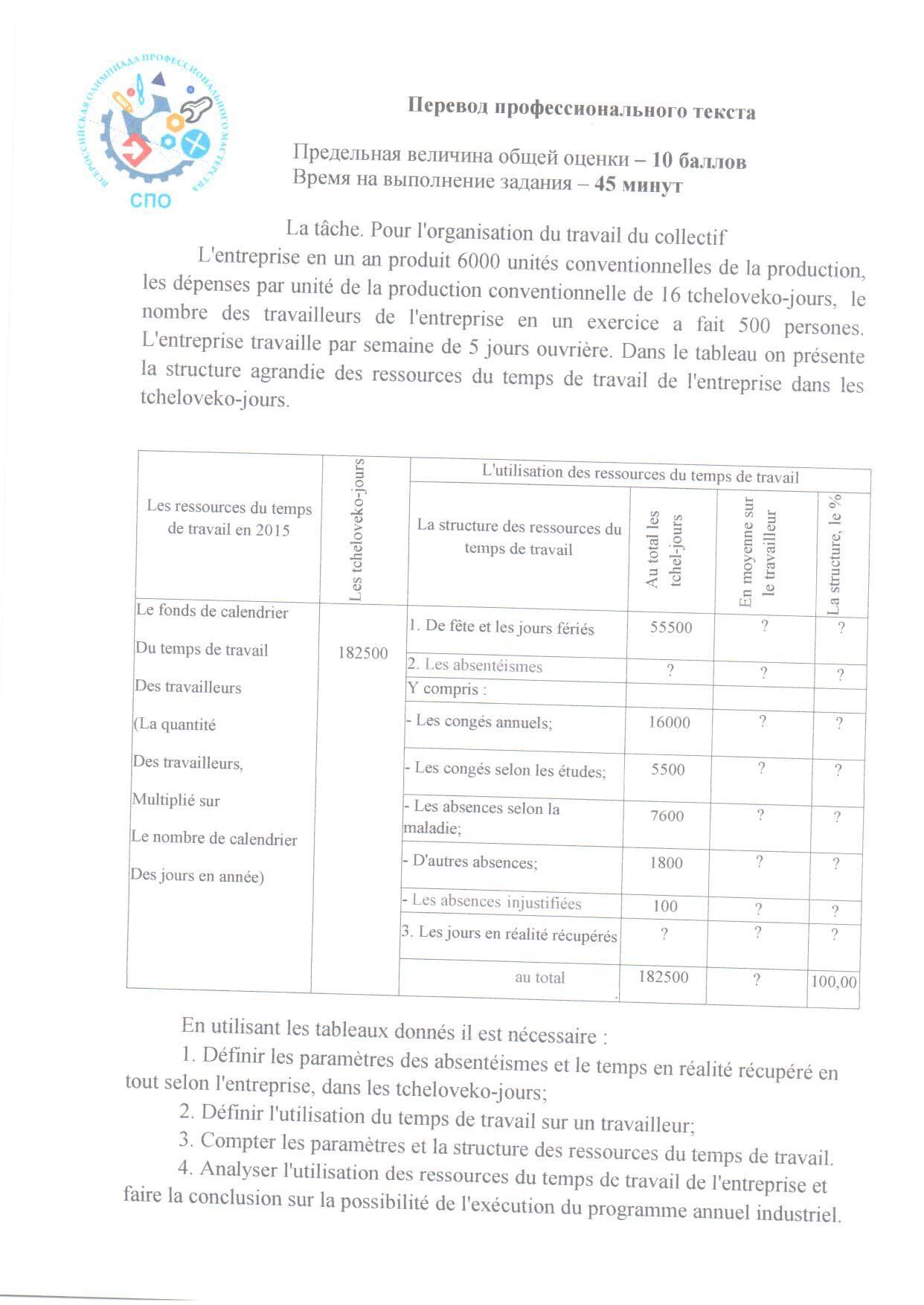 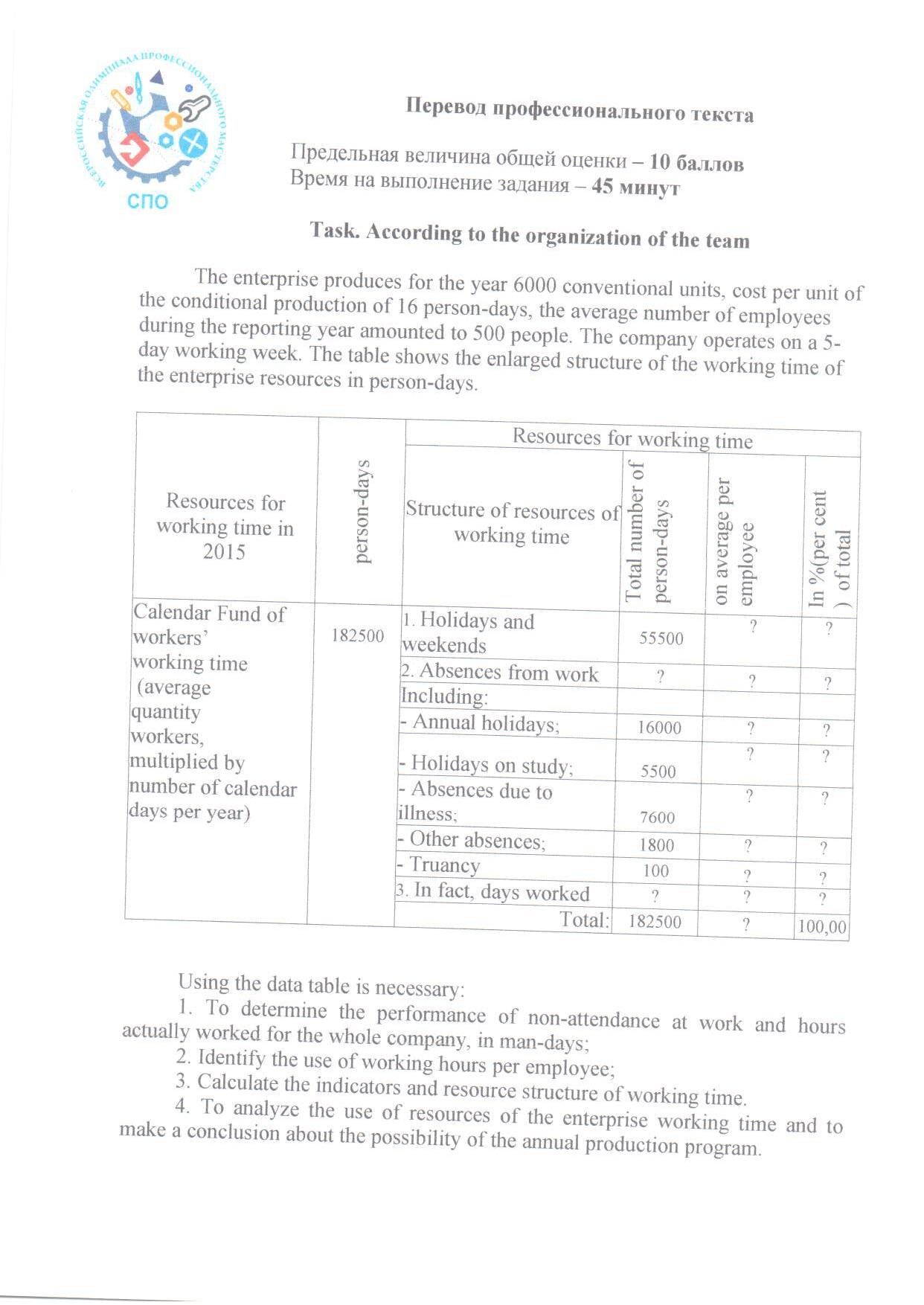 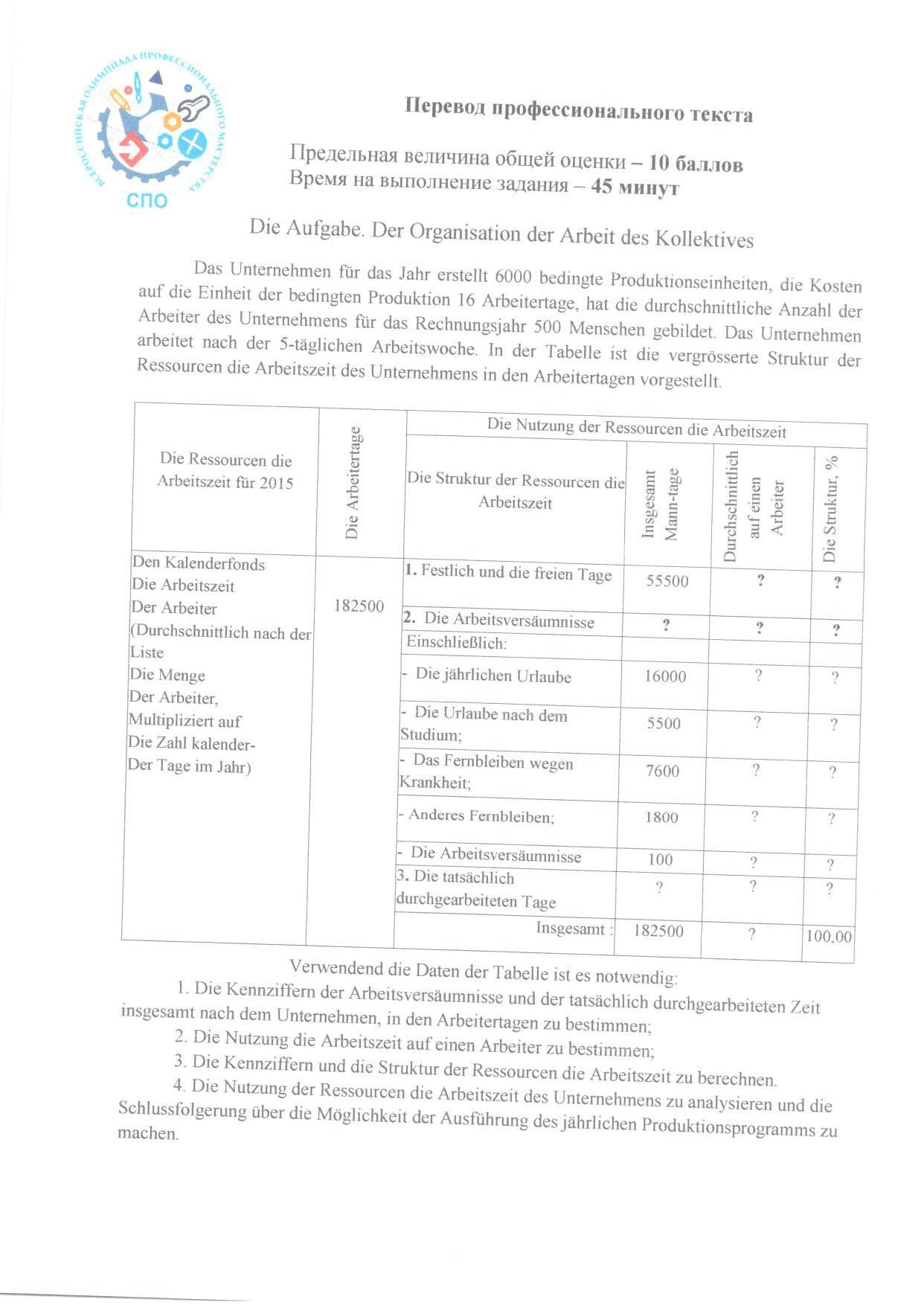 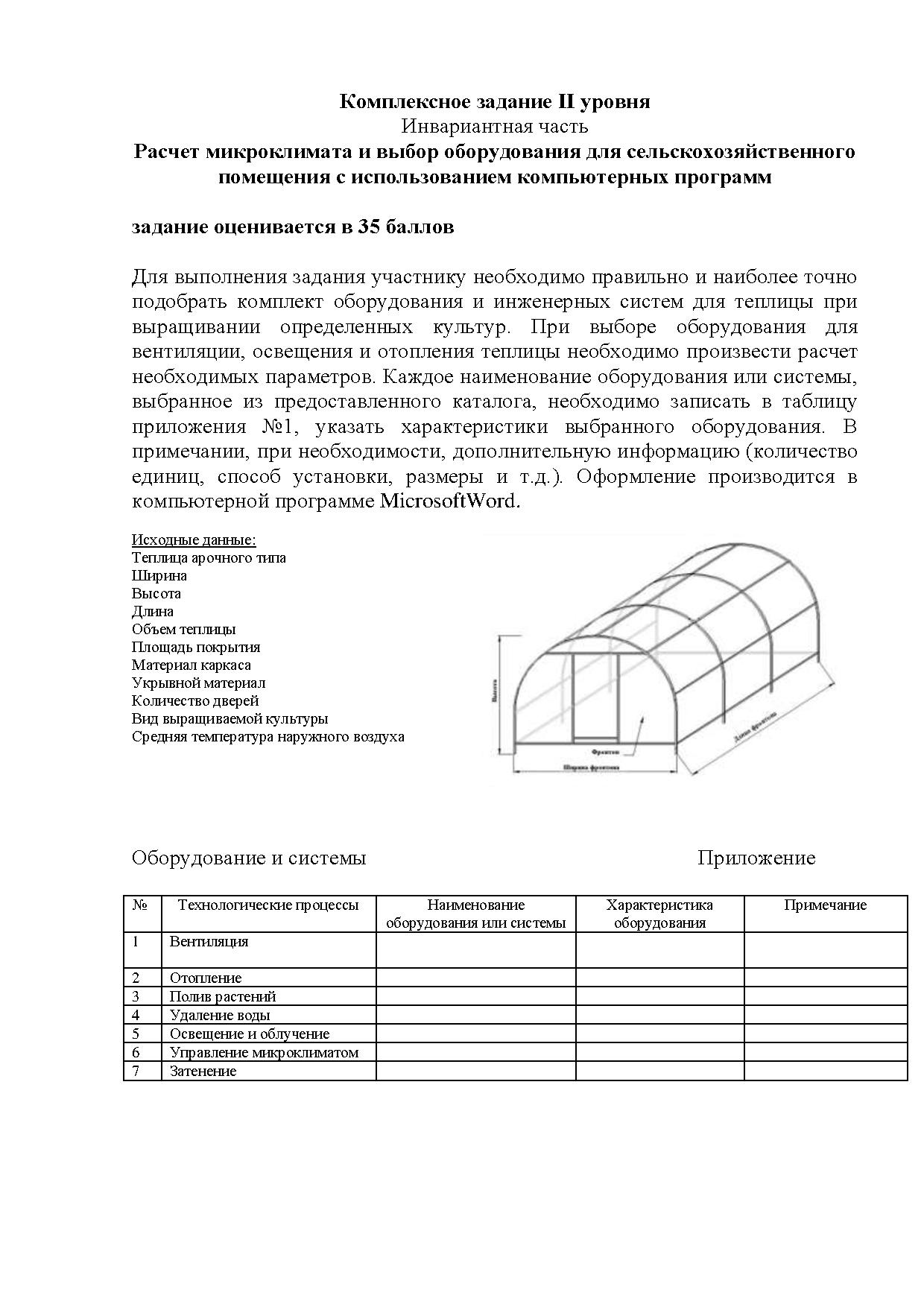 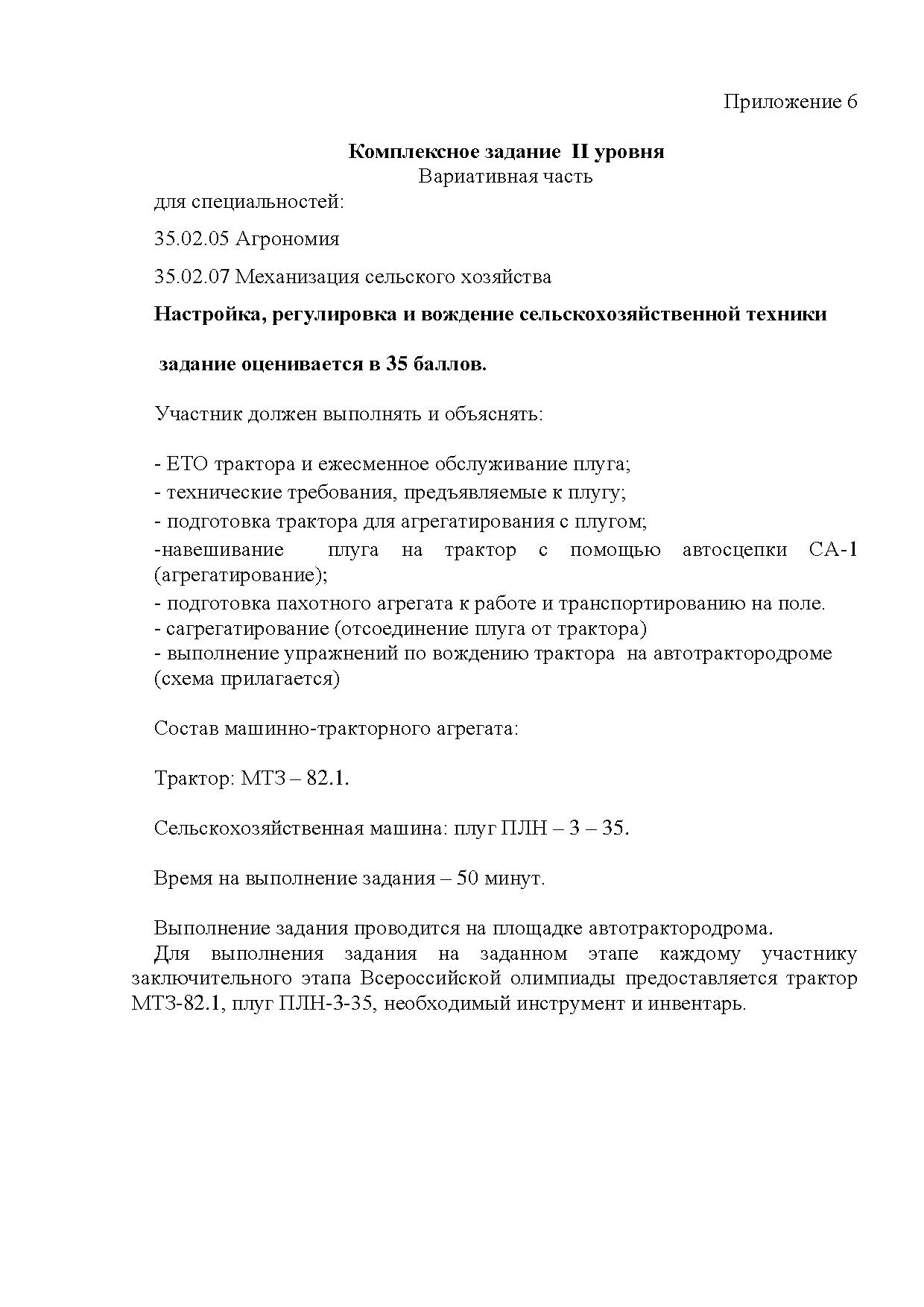 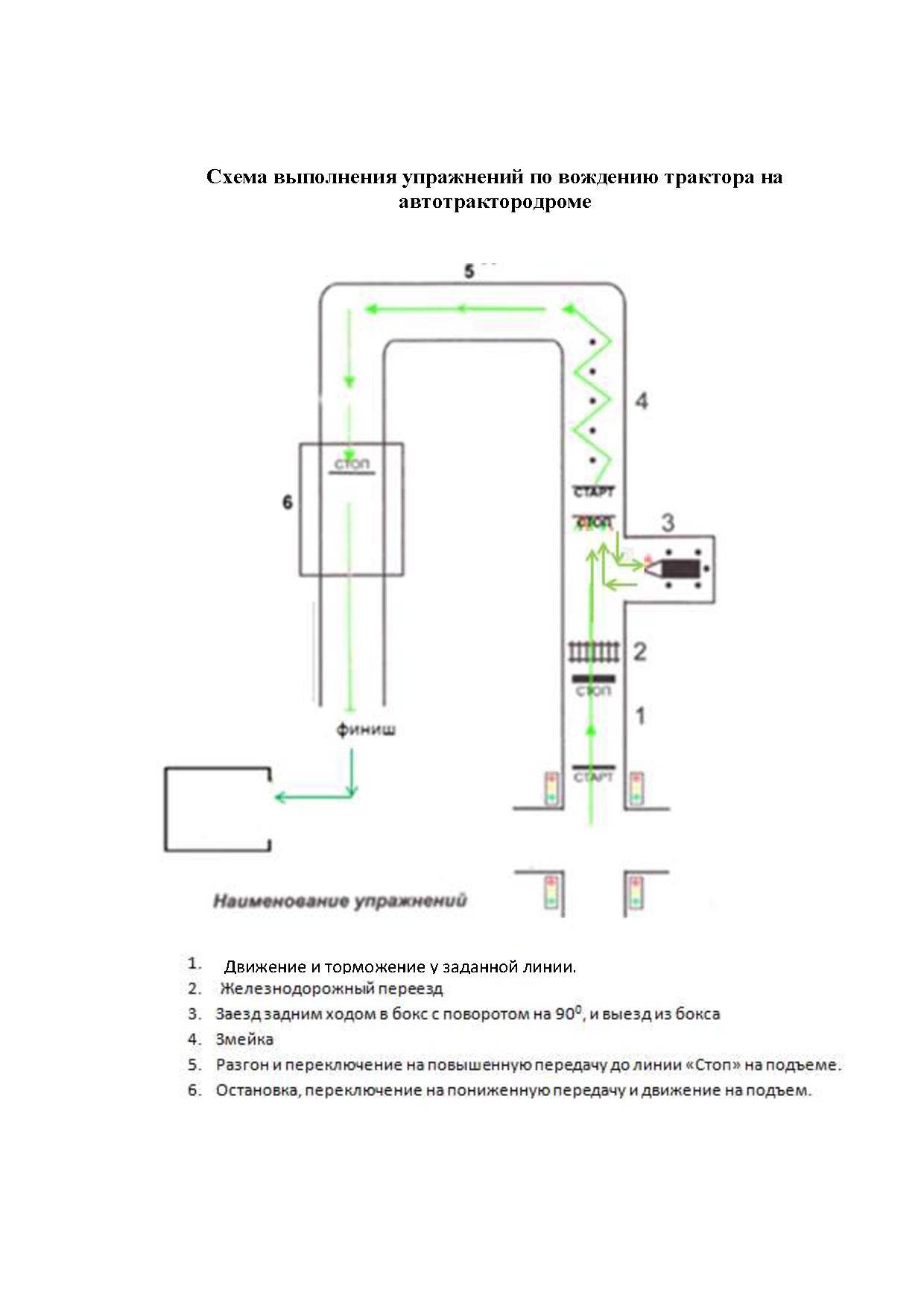 СВОДНАЯ ВЕДОМОСТЬоценок результатов выполнения заданий I уровнязаключительного этапа Всероссийской олимпиады профессионального мастерства   в 2017 году УГС  35.00.00 Сельское, лесное и рыбное хозяйствоПеречень специальностей 35.02.07 Механизация сельского хозяйства, Дата  «_____»_________________20___Член (ы)  жюри ______________________________________________________________фамилия, имя, отчество, место работы                                                                               _________(подпись члена (ов) жюри) ВЕДОМОСТЬоценок результатов выполнения практического задания II уровняНастройка, регулировка и вождение сельскохозяйственной техникизаключительного этапа Всероссийской олимпиады профессионального мастерства   в 2017 году УГС 35.00.00 Сельское, лесное и рыбное хозяйствоПеречень специальностей 35.02.07 Механизация сельского хозяйства, Дата  «_____»_________________20___Член (ы)  жюри ______________________________________________________________фамилия, имя, отчество, место работы_________(подпись члена (ов) жюри)СВОДНАЯ ВЕДОМОСТЬоценок результатов выполнения практических заданий II уровнязаключительного этапа Всероссийской олимпиады профессионального мастерства   в 2017 году УГС 35.00.00 Сельское, лесное и рыбное хозяйствоПеречень специальностей:  35.02.07 Механизация сельского хозяйства, Дата  «_____»_________________20___Член (ы)  жюри ______________________________________________________________фамилия, имя, отчество, место работы_________(подпись члена (ов) жюри)СВОДНАЯ ВЕДОМОСТЬоценок результатов выполнения профессионального комплексного задания заключительного этапа Всероссийской олимпиады профессионального мастерства в 2017 году УГС 35.00.00 Сельское, лесное и рыбное хозяйствоПеречень специальностей: 35.02.07 Механизация сельского хозяйстваДата  «_____»_________________20___Методические материалыАкимова Н.А. «Монтаж, техническая эксплуатация и ремонт электрического и электромеханического оборудования  - Москва, Издательский центр «Академия», 2014Агабекян И.П.. Английский язык. Среднее профессиональное образование. Ростов н/Д : из–во «Феникс», 2014.Безкоровайная Г.Т., Койранская Е.А., Соколова Н.И., Лаврик Г.В. PlanetofEnglish: учебник английского языка для учреждений СПО. — М., 2014.Бутырин П.А. «Электротехника»  - Москва, Издательский центр «Академия», 2015Восковская А.С.. КарповаТ.А., «Английский язык для средних спец. учебных заведений» Ростов н/Д: изд-во «Феникс» 2014.Грибов В.Д. Экономика организации. Уч. пособие. -М.: КНОРУС, 2016-.Гуреева М.А. Правовое обеспечение профессиональной деятельности. Учебник.- М.:ИД «ФОРУМ» ИНФРА-М, 2016Зубов А.В., Зубова И.И. Информационные технологии в лингвистике. — М., 2012.Кацман М.М. «Электрические машины» - Москва, Издательский центр «Академия»,  2013Кашин С. «Теплицы и парники», Москва, Рипол классик, 2012Кленин Н. И., Киселев С. Н., Левшин А. Г. Сельскохозяйственные машины. - М. :КолосС, 2013. Колмыкова Е. А., Кумскова И. А. Информатика: учебное пособие для студентов средних профессиональных учебных заведений. – М.: ИЦ «Академия», 2012Котиков В.М., Ерхов А.В. Тракторы и автомобили : учебник для студ. учреждений  сред.проф. образования  – 5-е изд., стер. – М: Издательский центр «Академия», 2013  Кононенко А.П.. Английский язык для средних профессиональных заведений: учебное пособие Ростов-на-Дону: «Феникс» 2012.Кравченко А.П. Немецкий язык. Учебник. Серия «Учебник. Учебное пособие». Ростов н/Д:Феникс, 2015Кравченко А.П. Немецкий язык для колледжей [Электронный ресурс]: учебное пособие - Изд. 2-е. - Ростов н/Д : Феникс, 2014. - (Среднее профессиональное образование) – http://www.studentlibrary.ru/book/ISBN9785222231456.htmlКузнецов А.Н., Сергеева Н.А.. Английский язык. Контрольные задания по дисциплине «Иностранный язык для студентов специальности «Механизация сельского хозяйства».г. Москва, 2013.Ларина Т.В. Основы межкультурной коммуникации. - М., 2015Мартынова И.О.Электротехника. -Учебник.- КноРус, 201319.Миллер Е.Н. Техника. Учебник немецкого языка для средних и высших сельскохозяйственных учебных заведений. Ульяновск, ООО «Язык и литература», 201420.Михеева Е.В. Информационные технологии в профессиональной деятельности: учебное пособие для студентов учреждений среднего профессионального образования. – М.: ИЦ «Академия», 201621.Михеева Е.В. Информатика: учебник для студентов учреждений среднего профессионального образования. – М.: ИЦ «Академия», 201422.Михеева Е.В., Титова О.И. Информационные технологии в профессиональной деятельности. Технические специальности: учебник для студентов учреждений среднего профессионального образования – М.: ИЦ «Академия», 201423.Мюллер В.К.. Англо-русский и русско-английский словарь. Москва, «Европресс», 201224.Наумкин В., Ступин А. Технология растениеводства. 2014г.25. НТП 10-95 «Нормы технологического проектирования теплиц и тепличных              комбинатов для выращивания овощей и рассады»26.Остроух А.В. Ввод и обработка цифровой информации: учебник для студентов учреждений среднего профессионального образования. – М.: ИЦ «Академия», 201527.Перевышина И. И.Теория перевода и переводческая практика с немецкого языка на русский и с русского на немецкий – М.:Издательство  «Антология», 201228.Пособие  по проектированию теплиц и парников (к  СНиП 2.10.04-85) Москва Стройиздат 198829.Светозарова Н. В., Павлова А. Л., Трудности и возможности русско-немецкого и немецко-русского перевода – М.: Издательство «Антология», 201230.Устинов А.Н. Сельскохозяйственные машины – М.: Академия, 2012
№ п\пНаименование темы вопросовКол-во вопросовФормат вопросовФормат вопросовФормат вопросовФормат вопросовФормат вопросов№ п\пНаименование темы вопросовКол-во вопросовВыбор ответаОткры-тая формаВопрос на соответствиеВопрос на установление послед.Макс.балл Инвариантная часть  тестового задания1Информационные технологии в профессиональной деятельности4111112Оборудование, материалы, инструменты4111113Системы качества, стандартизации и сертификации 4111114Охрана труда, безопасность жизнедеятельности, безопасность окружающей среды 4111115Экономика и правовое обеспечение профессиональной деятельности411111ИТОГО:205Вариативный раздел тестового задания (специфика УГС)*1Основы механизации, электрификации и автоматизации сельскохозяйственного производства10351122Сельскохозяйственная техника и технологии механизированных работ в сельскохозяйственном производстве10-2623ИТОГО:205ИТОГО:4010№ п\пНаименование темы вопросовКол-во вопросовКоличество балловКоличество балловКоличество балловКоличество балловКоличество баллов№ п\пНаименование темы вопросовКол-во вопросовВопрос на выбор ответаОткрытая форма вопросаВопрос на соответствиеВопрос на установление послед.Макс.балл Инвариантная часть  тестового задания1Информационные технологии в профессиональной деятельности40,10,20,30,412Оборудование, материалы, инструменты40,10,20,30,413Системы качества, стандартизации и сертификации 40,10,20,30,414Охрана труда, безопасность жизнедеятельности, безопасность окружающей среды 40,10,20,30,415Экономика и правовое обеспечение профессиональной деятельности40,10,20,30,41ИТОГО:205Вариативный раздел тестового задания (специфика УГС)1Основы механизации, электрификации и автоматизации сельскохозяйственного производства100,31,00,30,422Сельскохозяйственная техника и технологии механизированных работ в сельскохозяйственном производстве100,40,61,01,03ИТОГО:205ИТОГО:4010№Критерии оценкиКоличество баллов1.Качество письменной речи0-32.Грамотность 0-2№Критерии оценкиКоличество баллов1.Глубина понимания  текста 0-42.Независимость выполнения задания  0-1№ п/п35.00.00 Сельское, лесное и рыбное хозяйство35.00.00 Сельское, лесное и рыбное хозяйство35.00.00 Сельское, лесное и рыбное хозяйство35.00.00 Сельское, лесное и рыбное хозяйство35.00.00 Сельское, лесное и рыбное хозяйство35.00.00 Сельское, лесное и рыбное хозяйство35.00.00 Сельское, лесное и рыбное хозяйство35.00.00 Сельское, лесное и рыбное хозяйствоОрганизатор заключительного этапа: Тамбовское областное государственное автономное профессиональное образовательное учреждение «Аграрно-промышленный колледж»Организатор заключительного этапа: Тамбовское областное государственное автономное профессиональное образовательное учреждение «Аграрно-промышленный колледж»Организатор заключительного этапа: Тамбовское областное государственное автономное профессиональное образовательное учреждение «Аграрно-промышленный колледж»Организатор заключительного этапа: Тамбовское областное государственное автономное профессиональное образовательное учреждение «Аграрно-промышленный колледж»Организатор заключительного этапа: Тамбовское областное государственное автономное профессиональное образовательное учреждение «Аграрно-промышленный колледж»Организатор заключительного этапа: Тамбовское областное государственное автономное профессиональное образовательное учреждение «Аграрно-промышленный колледж»Организатор заключительного этапа: Тамбовское областное государственное автономное профессиональное образовательное учреждение «Аграрно-промышленный колледж»Организатор заключительного этапа: Тамбовское областное государственное автономное профессиональное образовательное учреждение «Аграрно-промышленный колледж»Организатор заключительного этапа: Тамбовское областное государственное автономное профессиональное образовательное учреждение «Аграрно-промышленный колледж»    135.02.05 Агрономия,  приказ Минобрнауки России от 07.05.2014 №45435.02.05 Агрономия,  приказ Минобрнауки России от 07.05.2014 №45435.02.05 Агрономия,  приказ Минобрнауки России от 07.05.2014 №45435.02.05 Агрономия,  приказ Минобрнауки России от 07.05.2014 №45435.02.07 Механизация сельского хозяйства, приказ Минобрнауки России от 07.05.2014 №45635.02.07 Механизация сельского хозяйства, приказ Минобрнауки России от 07.05.2014 №45635.02.07 Механизация сельского хозяйства, приказ Минобрнауки России от 07.05.2014 №45635.02.07 Механизация сельского хозяйства, приказ Минобрнауки России от 07.05.2014 №456    135.02.08 Электрификация и автоматизация сельскохозяйственного производства, приказ Минобрнауки России от 07.05.2014 № 45735.02.08 Электрификация и автоматизация сельскохозяйственного производства, приказ Минобрнауки России от 07.05.2014 № 45735.02.08 Электрификация и автоматизация сельскохозяйственного производства, приказ Минобрнауки России от 07.05.2014 № 45735.02.08 Электрификация и автоматизация сельскохозяйственного производства, приказ Минобрнауки России от 07.05.2014 № 45735.02.07 Механизация сельского хозяйства, приказ Минобрнауки России от 07.05.2014 №45635.02.07 Механизация сельского хозяйства, приказ Минобрнауки России от 07.05.2014 №45635.02.07 Механизация сельского хозяйства, приказ Минобрнауки России от 07.05.2014 №45635.02.07 Механизация сельского хозяйства, приказ Минобрнауки России от 07.05.2014 №4562ПК 1.1 Выбирать агротехнологии для различных сельскохозяйственных культурПК 1.3 Осуществлять уход за посевами и посадками сельскохозяйственных культурПК 1.5 Проводить уборку и первичную обработку урожаяПК 2.2 Проводить агротехнические мероприятия по защите почв от эрозии и дефляцииПК 2.3 Контролировать состояние мелиоративных системПК 3.1 Выбирать способы и методы закладки продукции растениеводства на хранениеПК 3.2 Подготавливать объекты для хранения продукции растениеводства к эксплуатацииПК3.4 Организовывать и осуществлять подготовку продукции растениеводства в период храненияПК 1.1 Выбирать агротехнологии для различных сельскохозяйственных культурПК 1.3 Осуществлять уход за посевами и посадками сельскохозяйственных культурПК 1.5 Проводить уборку и первичную обработку урожаяПК 2.2 Проводить агротехнические мероприятия по защите почв от эрозии и дефляцииПК 2.3 Контролировать состояние мелиоративных системПК 3.1 Выбирать способы и методы закладки продукции растениеводства на хранениеПК 3.2 Подготавливать объекты для хранения продукции растениеводства к эксплуатацииПК3.4 Организовывать и осуществлять подготовку продукции растениеводства в период храненияПК 1.1 Выбирать агротехнологии для различных сельскохозяйственных культурПК 1.3 Осуществлять уход за посевами и посадками сельскохозяйственных культурПК 1.5 Проводить уборку и первичную обработку урожаяПК 2.2 Проводить агротехнические мероприятия по защите почв от эрозии и дефляцииПК 2.3 Контролировать состояние мелиоративных системПК 3.1 Выбирать способы и методы закладки продукции растениеводства на хранениеПК 3.2 Подготавливать объекты для хранения продукции растениеводства к эксплуатацииПК3.4 Организовывать и осуществлять подготовку продукции растениеводства в период храненияПК 1.1 Выбирать агротехнологии для различных сельскохозяйственных культурПК 1.3 Осуществлять уход за посевами и посадками сельскохозяйственных культурПК 1.5 Проводить уборку и первичную обработку урожаяПК 2.2 Проводить агротехнические мероприятия по защите почв от эрозии и дефляцииПК 2.3 Контролировать состояние мелиоративных системПК 3.1 Выбирать способы и методы закладки продукции растениеводства на хранениеПК 3.2 Подготавливать объекты для хранения продукции растениеводства к эксплуатацииПК3.4 Организовывать и осуществлять подготовку продукции растениеводства в период храненияПК 1.1-1.6ПК 1.1. Выполнять регулировку  узлов, систем и механизмов двигателя и приборов электрооборудованияПК 1.2 Подготавливать почвообрабатывающие машины.ПК 1.3. Подготавливать посевные, посадочные машины и машины для ухода за посевамиПК 11.4.Подготавливать уборочные машиныПК 1.6 Подготавливать рабочее и вспомогательное оборудование тракторов и автомобилей.ПК 2.1-2.4.ПК 2.1. Определять рациональный состав агрегатов и их эксплуатационные показателиПК 2.2. Комплектовать машинно-тракторный агрегатПК 3.1-3.4ПК 3.1. Выполнять техническое обслуживание сельскохозяйственных  машин и механизмовПК3.2Проводить диагностирование неисправностей сельскохозяйственных машин и механизмовПК 3.3. Осуществлять технологический процесс ремонта отдельных деталей и узлов и механизмовПК 1.1-1.6ПК 1.1. Выполнять регулировку  узлов, систем и механизмов двигателя и приборов электрооборудованияПК 1.2 Подготавливать почвообрабатывающие машины.ПК 1.3. Подготавливать посевные, посадочные машины и машины для ухода за посевамиПК 11.4.Подготавливать уборочные машиныПК 1.6 Подготавливать рабочее и вспомогательное оборудование тракторов и автомобилей.ПК 2.1-2.4.ПК 2.1. Определять рациональный состав агрегатов и их эксплуатационные показателиПК 2.2. Комплектовать машинно-тракторный агрегатПК 3.1-3.4ПК 3.1. Выполнять техническое обслуживание сельскохозяйственных  машин и механизмовПК3.2Проводить диагностирование неисправностей сельскохозяйственных машин и механизмовПК 3.3. Осуществлять технологический процесс ремонта отдельных деталей и узлов и механизмовПК 1.1-1.6ПК 1.1. Выполнять регулировку  узлов, систем и механизмов двигателя и приборов электрооборудованияПК 1.2 Подготавливать почвообрабатывающие машины.ПК 1.3. Подготавливать посевные, посадочные машины и машины для ухода за посевамиПК 11.4.Подготавливать уборочные машиныПК 1.6 Подготавливать рабочее и вспомогательное оборудование тракторов и автомобилей.ПК 2.1-2.4.ПК 2.1. Определять рациональный состав агрегатов и их эксплуатационные показателиПК 2.2. Комплектовать машинно-тракторный агрегатПК 3.1-3.4ПК 3.1. Выполнять техническое обслуживание сельскохозяйственных  машин и механизмовПК3.2Проводить диагностирование неисправностей сельскохозяйственных машин и механизмовПК 3.3. Осуществлять технологический процесс ремонта отдельных деталей и узлов и механизмовПК 1.1-1.6ПК 1.1. Выполнять регулировку  узлов, систем и механизмов двигателя и приборов электрооборудованияПК 1.2 Подготавливать почвообрабатывающие машины.ПК 1.3. Подготавливать посевные, посадочные машины и машины для ухода за посевамиПК 11.4.Подготавливать уборочные машиныПК 1.6 Подготавливать рабочее и вспомогательное оборудование тракторов и автомобилей.ПК 2.1-2.4.ПК 2.1. Определять рациональный состав агрегатов и их эксплуатационные показателиПК 2.2. Комплектовать машинно-тракторный агрегатПК 3.1-3.4ПК 3.1. Выполнять техническое обслуживание сельскохозяйственных  машин и механизмовПК3.2Проводить диагностирование неисправностей сельскохозяйственных машин и механизмовПК 3.3. Осуществлять технологический процесс ремонта отдельных деталей и узлов и механизмов3ПК 1.3 Поддерживать режимы работ и заданные параметры электрифицированных и автоматических систем управления технологическими процессами 2.3 Обеспечивать электробезопасностьПК 3.2 Диагностировать неисправности и осуществлять текущий и капитальный ремонт электрооборудования и автоматизированных систем сельскохозяйственной техникиПК 3.3 Осуществлять надзор и контроль за состоянием и эксплуатацией электрооборудования и автоматизированных систем сельскохозяйственной техникиПК 4.2 Планировать выполнение работ исполнителямиПК 4.4 Контролировать ход и оценивать результаты выполнения работ исполнителямиПК 1.3 Поддерживать режимы работ и заданные параметры электрифицированных и автоматических систем управления технологическими процессами 2.3 Обеспечивать электробезопасностьПК 3.2 Диагностировать неисправности и осуществлять текущий и капитальный ремонт электрооборудования и автоматизированных систем сельскохозяйственной техникиПК 3.3 Осуществлять надзор и контроль за состоянием и эксплуатацией электрооборудования и автоматизированных систем сельскохозяйственной техникиПК 4.2 Планировать выполнение работ исполнителямиПК 4.4 Контролировать ход и оценивать результаты выполнения работ исполнителямиПК 1.3 Поддерживать режимы работ и заданные параметры электрифицированных и автоматических систем управления технологическими процессами 2.3 Обеспечивать электробезопасностьПК 3.2 Диагностировать неисправности и осуществлять текущий и капитальный ремонт электрооборудования и автоматизированных систем сельскохозяйственной техникиПК 3.3 Осуществлять надзор и контроль за состоянием и эксплуатацией электрооборудования и автоматизированных систем сельскохозяйственной техникиПК 4.2 Планировать выполнение работ исполнителямиПК 4.4 Контролировать ход и оценивать результаты выполнения работ исполнителямиПК 1.3 Поддерживать режимы работ и заданные параметры электрифицированных и автоматических систем управления технологическими процессами 2.3 Обеспечивать электробезопасностьПК 3.2 Диагностировать неисправности и осуществлять текущий и капитальный ремонт электрооборудования и автоматизированных систем сельскохозяйственной техникиПК 3.3 Осуществлять надзор и контроль за состоянием и эксплуатацией электрооборудования и автоматизированных систем сельскохозяйственной техникиПК 4.2 Планировать выполнение работ исполнителямиПК 4.4 Контролировать ход и оценивать результаты выполнения работ исполнителямиПК 1.1-1.6ПК 1.1. Выполнять регулировку  узлов, систем и механизмов двигателя и приборов электрооборудованияПК 1.2 Подготавливать почвообрабатывающие машины.ПК 1.3. Подготавливать посевные, посадочные машины и машины для ухода за посевамиПК 11.4.Подготавливать уборочные машиныПК 1.6 Подготавливать рабочее и вспомогательное оборудование тракторов и автомобилей.ПК 2.1-2.4.ПК 2.1. Определять рациональный состав агрегатов и их эксплуатационные показателиПК 2.2. Комплектовать машинно-тракторный агрегатПК 3.1-3.4ПК 3.1. Выполнять техническое обслуживание сельскохозяйственных  машин и механизмовПК3.2Проводить диагностирование неисправностей сельскохозяйственных машин и механизмовПК 3.3. Осуществлять технологический процесс ремонта отдельных деталей и узлов и механизмовПК 1.1-1.6ПК 1.1. Выполнять регулировку  узлов, систем и механизмов двигателя и приборов электрооборудованияПК 1.2 Подготавливать почвообрабатывающие машины.ПК 1.3. Подготавливать посевные, посадочные машины и машины для ухода за посевамиПК 11.4.Подготавливать уборочные машиныПК 1.6 Подготавливать рабочее и вспомогательное оборудование тракторов и автомобилей.ПК 2.1-2.4.ПК 2.1. Определять рациональный состав агрегатов и их эксплуатационные показателиПК 2.2. Комплектовать машинно-тракторный агрегатПК 3.1-3.4ПК 3.1. Выполнять техническое обслуживание сельскохозяйственных  машин и механизмовПК3.2Проводить диагностирование неисправностей сельскохозяйственных машин и механизмовПК 3.3. Осуществлять технологический процесс ремонта отдельных деталей и узлов и механизмовПК 1.1-1.6ПК 1.1. Выполнять регулировку  узлов, систем и механизмов двигателя и приборов электрооборудованияПК 1.2 Подготавливать почвообрабатывающие машины.ПК 1.3. Подготавливать посевные, посадочные машины и машины для ухода за посевамиПК 11.4.Подготавливать уборочные машиныПК 1.6 Подготавливать рабочее и вспомогательное оборудование тракторов и автомобилей.ПК 2.1-2.4.ПК 2.1. Определять рациональный состав агрегатов и их эксплуатационные показателиПК 2.2. Комплектовать машинно-тракторный агрегатПК 3.1-3.4ПК 3.1. Выполнять техническое обслуживание сельскохозяйственных  машин и механизмовПК3.2Проводить диагностирование неисправностей сельскохозяйственных машин и механизмовПК 3.3. Осуществлять технологический процесс ремонта отдельных деталей и узлов и механизмовПК 1.1-1.6ПК 1.1. Выполнять регулировку  узлов, систем и механизмов двигателя и приборов электрооборудованияПК 1.2 Подготавливать почвообрабатывающие машины.ПК 1.3. Подготавливать посевные, посадочные машины и машины для ухода за посевамиПК 11.4.Подготавливать уборочные машиныПК 1.6 Подготавливать рабочее и вспомогательное оборудование тракторов и автомобилей.ПК 2.1-2.4.ПК 2.1. Определять рациональный состав агрегатов и их эксплуатационные показателиПК 2.2. Комплектовать машинно-тракторный агрегатПК 3.1-3.4ПК 3.1. Выполнять техническое обслуживание сельскохозяйственных  машин и механизмовПК3.2Проводить диагностирование неисправностей сельскохозяйственных машин и механизмовПК 3.3. Осуществлять технологический процесс ремонта отдельных деталей и узлов и механизмов4ОК 1. Понимать сущность и социальную значимость своей будущей профессии, проявлять к ней устойчивый интерес.ОК 2. Организовывать собственную деятельность, выбирать типовые методы и способы выполнения профессиональных задач, оценивать их эффективность и качество.ОК 3. Принимать решения в стандартных и нестандартных ситуациях и нести за них ответственность.ОК 8. Самостоятельно определять задачи профессионального и личностного развития, заниматься самообразованием, осознанно планировать повышение квалификации.ОК 1. Понимать сущность и социальную значимость своей будущей профессии, проявлять к ней устойчивый интерес.ОК 2. Организовывать собственную деятельность, выбирать типовые методы и способы выполнения профессиональных задач, оценивать их эффективность и качество.ОК 3. Принимать решения в стандартных и нестандартных ситуациях и нести за них ответственность.ОК 8. Самостоятельно определять задачи профессионального и личностного развития, заниматься самообразованием, осознанно планировать повышение квалификации.ОК 1. Понимать сущность и социальную значимость своей будущей профессии, проявлять к ней устойчивый интерес.ОК 2. Организовывать собственную деятельность, выбирать типовые методы и способы выполнения профессиональных задач, оценивать их эффективность и качество.ОК 3. Принимать решения в стандартных и нестандартных ситуациях и нести за них ответственность.ОК 8. Самостоятельно определять задачи профессионального и личностного развития, заниматься самообразованием, осознанно планировать повышение квалификации.ОК 1. Понимать сущность и социальную значимость своей будущей профессии, проявлять к ней устойчивый интерес.ОК 2. Организовывать собственную деятельность, выбирать типовые методы и способы выполнения профессиональных задач, оценивать их эффективность и качество.ОК 3. Принимать решения в стандартных и нестандартных ситуациях и нести за них ответственность.ОК 8. Самостоятельно определять задачи профессионального и личностного развития, заниматься самообразованием, осознанно планировать повышение квалификации.ОК 1. Понимать сущность и социальную значимость своей будущей профессии, проявлять к ней устойчивый интерес.ОК 2. Организовывать собственную деятельность, выбирать типовые методы и способы выполнения профессиональных задач, оценивать их эффективность и качество.ОК 3. Принимать решения в стандартных и нестандартных ситуациях и нести за них ответственность.ОК 8. Самостоятельно определять задачи профессионального и личностного развития, заниматься самообразованием, осознанно планировать повышение квалификации.ОК 1. Понимать сущность и социальную значимость своей будущей профессии, проявлять к ней устойчивый интерес.ОК 2. Организовывать собственную деятельность, выбирать типовые методы и способы выполнения профессиональных задач, оценивать их эффективность и качество.ОК 3. Принимать решения в стандартных и нестандартных ситуациях и нести за них ответственность.ОК 8. Самостоятельно определять задачи профессионального и личностного развития, заниматься самообразованием, осознанно планировать повышение квалификации.ОК 1. Понимать сущность и социальную значимость своей будущей профессии, проявлять к ней устойчивый интерес.ОК 2. Организовывать собственную деятельность, выбирать типовые методы и способы выполнения профессиональных задач, оценивать их эффективность и качество.ОК 3. Принимать решения в стандартных и нестандартных ситуациях и нести за них ответственность.ОК 8. Самостоятельно определять задачи профессионального и личностного развития, заниматься самообразованием, осознанно планировать повышение квалификации.ОК 1. Понимать сущность и социальную значимость своей будущей профессии, проявлять к ней устойчивый интерес.ОК 2. Организовывать собственную деятельность, выбирать типовые методы и способы выполнения профессиональных задач, оценивать их эффективность и качество.ОК 3. Принимать решения в стандартных и нестандартных ситуациях и нести за них ответственность.ОК 8. Самостоятельно определять задачи профессионального и личностного развития, заниматься самообразованием, осознанно планировать повышение квалификации.5Структура тестового заданияСтруктура тестового заданияСтруктура тестового заданияСтруктура тестового заданияСтруктура тестового заданияСтруктура тестового заданияСтруктура тестового заданияСтруктура тестового задания5Инвариантная частьИнвариантная частьВариативная частьВариативная частьВариативная частьВариативная частьВариативная частьВариативная часть520 вопросов20 вопросов20 вопросов20 вопросов20 вопросов20 вопросов20 вопросов20 вопросов55 баллов5 баллов5 баллов5 баллов5 баллов5 баллов5 баллов5 баллов6Инвариантная частьИнвариантная частьИнвариантная частьИнвариантная частьИнвариантная частьИнвариантная частьИнвариантная частьИнвариантная частьНаименование тем Наименование тем Наименование тем Наименование тем Наименование тем Кол-во вопросов на 1 уч.Кол-во вопросов на 1 уч.Кол-вобалловИнформационные технологии в профессиональной деятельностиИнформационные технологии в профессиональной деятельностиИнформационные технологии в профессиональной деятельностиИнформационные технологии в профессиональной деятельностиИнформационные технологии в профессиональной деятельности441Оборудование, материалы, инструментыОборудование, материалы, инструментыОборудование, материалы, инструментыОборудование, материалы, инструментыОборудование, материалы, инструменты441Системы качества, стандартизации и сертификацииСистемы качества, стандартизации и сертификацииСистемы качества, стандартизации и сертификацииСистемы качества, стандартизации и сертификацииСистемы качества, стандартизации и сертификации441Охрана труда, безопасность жизнедеятельности, безопасность окружающей средыОхрана труда, безопасность жизнедеятельности, безопасность окружающей средыОхрана труда, безопасность жизнедеятельности, безопасность окружающей средыОхрана труда, безопасность жизнедеятельности, безопасность окружающей средыОхрана труда, безопасность жизнедеятельности, безопасность окружающей среды441Экономика и правовое обеспечение профессиональной деятельностиЭкономика и правовое обеспечение профессиональной деятельностиЭкономика и правовое обеспечение профессиональной деятельностиЭкономика и правовое обеспечение профессиональной деятельностиЭкономика и правовое обеспечение профессиональной деятельности441ИтогоИтогоИтогоИтогоИтого202057Вариативная частьВариативная частьВариативная частьВариативная частьВариативная частьВариативная частьВариативная частьВариативная частьОсновы механизации, электрификации и автоматизации сельскохозяйственного производстваОсновы механизации, электрификации и автоматизации сельскохозяйственного производстваОсновы механизации, электрификации и автоматизации сельскохозяйственного производстваОсновы механизации, электрификации и автоматизации сельскохозяйственного производстваОсновы механизации, электрификации и автоматизации сельскохозяйственного производства10102Сельскохозяйственная техника и технологии механизированных работ в сельскохозяйственном производствеСельскохозяйственная техника и технологии механизированных работ в сельскохозяйственном производствеСельскохозяйственная техника и технологии механизированных работ в сельскохозяйственном производствеСельскохозяйственная техника и технологии механизированных работ в сельскохозяйственном производствеСельскохозяйственная техника и технологии механизированных работ в сельскохозяйственном производстве10103ИтогоИтогоИтогоИтогоИтого20205ВСЕГО по тестовому заданиюВСЕГО по тестовому заданиюВСЕГО по тестовому заданиюВСЕГО по тестовому заданиюВСЕГО по тестовому заданию4040108Материально-техническое обеспечение выполнения тестового заданияМатериально-техническое обеспечение выполнения тестового заданияМатериально-техническое обеспечение выполнения тестового заданияМатериально-техническое обеспечение выполнения тестового заданияМатериально-техническое обеспечение выполнения тестового заданияМатериально-техническое обеспечение выполнения тестового заданияМатериально-техническое обеспечение выполнения тестового заданияМатериально-техническое обеспечение выполнения тестового заданияВид выполняемой работыНаличие прикладной компьютерной программы (наименование)Наличие прикладной компьютерной программы (наименование)Наличие специального оборудования(наименование)Наличие специального оборудования(наименование)Наличие специального оборудования(наименование)Наличие специального места выполнения задания Наличие специального места выполнения задания Электронное тестированиеЦентральная система автоматического тестирования (среда Moodle)Центральная система автоматического тестирования (среда Moodle)Персональные компьютеры с ограниченным доступом в сетьПерсональные компьютеры с ограниченным доступом в сетьПерсональные компьютеры с ограниченным доступом в сетьЛаборатория, оснащенная сервером «среда Moodle» и персональными компьютерами с ограниченным доступом в сетьЛаборатория, оснащенная сервером «среда Moodle» и персональными компьютерами с ограниченным доступом в сеть№ п/п                               35.00.00 Сельское, лесное и рыбное хозяйство                               35.00.00 Сельское, лесное и рыбное хозяйство                               35.00.00 Сельское, лесное и рыбное хозяйство                               35.00.00 Сельское, лесное и рыбное хозяйство                               35.00.00 Сельское, лесное и рыбное хозяйство                               35.00.00 Сельское, лесное и рыбное хозяйство Механизация сельского хозяйства, приказ Минобрнауки России от  №456 Механизация сельского хозяйства, приказ Минобрнауки России от  №456 Механизация сельского хозяйства, приказ Минобрнауки России от  №456 Механизация сельского хозяйства, приказ Минобрнауки России от  №456 Механизация сельского хозяйства, приказ Минобрнауки России от  №456 Механизация сельского хозяйства, приказ Минобрнауки России от  №456Код, наименование общих и профессиональных компетенций в соответствии с ФГОС СПООК 1. Понимать сущность и социальную значимость своей будущей профессии, проявлять к нейустойчивый интерес.ОК 2. Организовывать собственную деятельность, выбирать типовые методы и способы выполненияпрофессиональных задач, оценивать их эффективность и качество.ОК 3. Принимать решения в стандартных и нестандартных ситуациях и нести за них ответственность.ОК 4. Осуществлять поиск и использование информации, необходимой для эффективного выполненияпрофессиональных задач, профессионального и личностного развития.ОК 5. Использовать информационно-коммуникационные технологии в профессиональнойдеятельности.ОК 6. Работать в коллективе и в команде, эффективно общаться с коллегами, руководством,потребителями.ОК 7. Брать на себя ответственность за работу членов команды (подчиненных), за результатвыполнения заданий.ОК 8. Самостоятельно определять задачи профессионального и личностного развития, заниматьсясамообразованием, осознанно планировать повышение квалификации.ОК 9. Ориентироваться в условиях частой смены технологий в профессиональной деятельностиКод, наименование общих и профессиональных компетенций в соответствии с ФГОС СПООК 1. Понимать сущность и социальную значимость своей будущей профессии, проявлять к нейустойчивый интерес.ОК 2. Организовывать собственную деятельность, выбирать типовые методы и способы выполненияпрофессиональных задач, оценивать их эффективность и качество.ОК 3. Принимать решения в стандартных и нестандартных ситуациях и нести за них ответственность.ОК 4. Осуществлять поиск и использование информации, необходимой для эффективного выполненияпрофессиональных задач, профессионального и личностного развития.ОК 5. Использовать информационно-коммуникационные технологии в профессиональнойдеятельности.ОК 6. Работать в коллективе и в команде, эффективно общаться с коллегами, руководством,потребителями.ОК 7. Брать на себя ответственность за работу членов команды (подчиненных), за результатвыполнения заданий.ОК 8. Самостоятельно определять задачи профессионального и личностного развития, заниматьсясамообразованием, осознанно планировать повышение квалификации.ОК 9. Ориентироваться в условиях частой смены технологий в профессиональной деятельностиКод, наименование общих и профессиональных компетенций в соответствии с ФГОС СПООК 1. Понимать сущность и социальную значимость своей будущей профессии, проявлять к нейустойчивый интерес.ОК 2. Организовывать собственную деятельность, выбирать типовые методы и способы выполненияпрофессиональных задач, оценивать их эффективность и качество.ОК 3. Принимать решения в стандартных и нестандартных ситуациях и нести за них ответственность.ОК 4. Осуществлять поиск и использование информации, необходимой для эффективного выполненияпрофессиональных задач, профессионального и личностного развития.ОК 5. Использовать информационно-коммуникационные технологии в профессиональнойдеятельности.ОК 6. Работать в коллективе и в команде, эффективно общаться с коллегами, руководством,потребителями.ОК 7. Брать на себя ответственность за работу членов команды (подчиненных), за результатвыполнения заданий.ОК 8. Самостоятельно определять задачи профессионального и личностного развития, заниматьсясамообразованием, осознанно планировать повышение квалификации.ОК 9. Ориентироваться в условиях частой смены технологий в профессиональной деятельностиКод, наименование общих и профессиональных компетенций в соответствии с ФГОС СПООК 1. Понимать сущность и социальную значимость своей будущей профессии, проявлять к нейустойчивый интерес.ОК 2. Организовывать собственную деятельность, выбирать типовые методы и способы выполненияпрофессиональных задач, оценивать их эффективность и качество.ОК 3. Принимать решения в стандартных и нестандартных ситуациях и нести за них ответственность.ОК 4. Осуществлять поиск и использование информации, необходимой для эффективного выполненияпрофессиональных задач, профессионального и личностного развития.ОК 5. Использовать информационно-коммуникационные технологии в профессиональнойдеятельности.ОК 6. Работать в коллективе и в команде, эффективно общаться с коллегами, руководством,потребителями.ОК 7. Брать на себя ответственность за работу членов команды (подчиненных), за результатвыполнения заданий.ОК 8. Самостоятельно определять задачи профессионального и личностного развития, заниматьсясамообразованием, осознанно планировать повышение квалификации.ОК 9. Ориентироваться в условиях частой смены технологий в профессиональной деятельностиКод, наименование общих и профессиональных компетенций в соответствии с ФГОС СПООК 1. Понимать сущность и социальную значимость своей будущей профессии, проявлять к нейустойчивый интерес.ОК 2. Организовывать собственную деятельность, выбирать типовые методы и способы выполненияпрофессиональных задач, оценивать их эффективность и качество.ОК 3. Принимать решения в стандартных и нестандартных ситуациях и нести за них ответственность.ОК 4. Осуществлять поиск и использование информации, необходимой для эффективного выполненияпрофессиональных задач, профессионального и личностного развития.ОК 5. Использовать информационно-коммуникационные технологии в профессиональнойдеятельности.ОК 6. Работать в коллективе и в команде, эффективно общаться с коллегами, руководством,потребителями.ОК 7. Брать на себя ответственность за работу членов команды (подчиненных), за результатвыполнения заданий.ОК 8. Самостоятельно определять задачи профессионального и личностного развития, заниматьсясамообразованием, осознанно планировать повышение квалификации.ОК 9. Ориентироваться в условиях частой смены технологий в профессиональной деятельностиКод, наименование общих и профессиональных компетенций в соответствии с ФГОС СПООК 1. Понимать сущность и социальную значимость своей будущей профессии, проявлять к нейустойчивый интерес.ОК 2. Организовывать собственную деятельность, выбирать типовые методы и способы выполненияпрофессиональных задач, оценивать их эффективность и качество.ОК 3. Принимать решения в стандартных и нестандартных ситуациях и нести за них ответственность.ОК 4. Осуществлять поиск и использование информации, необходимой для эффективного выполненияпрофессиональных задач, профессионального и личностного развития.ОК 5. Использовать информационно-коммуникационные технологии в профессиональнойдеятельности.ОК 6. Работать в коллективе и в команде, эффективно общаться с коллегами, руководством,потребителями.ОК 7. Брать на себя ответственность за работу членов команды (подчиненных), за результатвыполнения заданий.ОК 8. Самостоятельно определять задачи профессионального и личностного развития, заниматьсясамообразованием, осознанно планировать повышение квалификации.ОК 9. Ориентироваться в условиях частой смены технологий в профессиональной деятельностиКод, наименование дисциплины/дисциплин, междисциплинарного курса/курсов в соответствии с ФГОСОГСЭ.03. Иностранный язык Код, наименование дисциплины/дисциплин, междисциплинарного курса/курсов в соответствии с ФГОСОГСЭ.03. Иностранный язык Код, наименование дисциплины/дисциплин, междисциплинарного курса/курсов в соответствии с ФГОСОГСЭ.03. Иностранный язык Код, наименование дисциплины/дисциплин, междисциплинарного курса/курсов в соответствии с ФГОСОГСЭ.03. Иностранный язык Код, наименование дисциплины/дисциплин, междисциплинарного курса/курсов в соответствии с ФГОСОГСЭ.03. Иностранный язык Код, наименование дисциплины/дисциплин, междисциплинарного курса/курсов в соответствии с ФГОСОГСЭ.03. Иностранный язык Наименование задания«Перевод профессионального текста»Наименование задания«Перевод профессионального текста»Наименование задания«Перевод профессионального текста»Наименование задания«Перевод профессионального текста»Наименование задания«Перевод профессионального текста»Наименование задания«Перевод профессионального текста»ЗадачаКритерии оценкиМаксимальный балл…баллыЗадача Критерии оценкиМаксимальный балл…баллыперевод текста  5 баллов;ответы на вопросы, выполнение действия, инструкция на выполнение  которого задана в тексте или выполнение задания на аудирование5 баллов;перевод текста  Качество письменной речи0-3ответы на вопросы, выполнение действия, инструкция на выполнение  которого задана в тексте или выполнение задания на аудированиеГлубина понимания  текста 0-4перевод текста  Грамотность 0-2ответы на вопросы, выполнение действия, инструкция на выполнение  которого задана в тексте или выполнение задания на аудированиеНезависимость выполнения задания  0-18.Материально-техническое обеспечение выполнения заданияМатериально-техническое обеспечение выполнения заданияМатериально-техническое обеспечение выполнения заданияМатериально-техническое обеспечение выполнения заданияВид выполняемой работыНаличие прикладной компьютерной программы (наименование)Наличие специального оборудования(наименование)Наличие специального места выполнения задания Перевод профессионального текста Текстовый процессор (Microsoft Word или Openoffice Writer)Словари технических терминов Рабочее место, оборудованное ПКОтветы на вопросы, выполнение действия, инструкция на выполнение  которого задана в тексте или выполнение задания на аудированиеТекстовый процессор (Microsoft Word или Openoffice Writer),АудионаушникиРабочее место, оборудованное ПК№ п/п                               35.00.00 Сельское, лесное и рыбное хозяйство                               35.00.00 Сельское, лесное и рыбное хозяйство                               35.00.00 Сельское, лесное и рыбное хозяйство                               35.00.00 Сельское, лесное и рыбное хозяйство                               35.00.00 Сельское, лесное и рыбное хозяйство35.02.07 Механизация сельского хозяйства, приказ Минобрнауки России от 07.05.2014 №45635.02.07 Механизация сельского хозяйства, приказ Минобрнауки России от 07.05.2014 №45635.02.07 Механизация сельского хозяйства, приказ Минобрнауки России от 07.05.2014 №45635.02.07 Механизация сельского хозяйства, приказ Минобрнауки России от 07.05.2014 №45635.02.07 Механизация сельского хозяйства, приказ Минобрнауки России от 07.05.2014 №456Код, наименование общих  компетенций в соответствии с ФГОС СПОКод, наименование общих  компетенций в соответствии с ФГОС СПОКод, наименование общих  компетенций в соответствии с ФГОС СПОКод, наименование общих  компетенций в соответствии с ФГОС СПОКод, наименование общих  компетенций в соответствии с ФГОС СПООК 2. Организовывать собственную деятельность, выбирать типовые методы и способы выполнения профессиональных задач, оценивать их эффективность и качество.ОК 3. Принимать решения в стандартных и нестандартных ситуациях и нести за них ответственность.ОК 4. Осуществлять поиск и использование информации, необходимой для эффективноговыполнения профессиональных задач, профессионального и личностного развития.ОК 5. Использовать информационно-коммуникационные технологии в профессиональной деятельности.ОК 6. Работать в коллективе и в команде, эффективно общаться с коллегами, руководством, потребителями.ОК 7. Брать на себя ответственность за работу членов команды (подчиненных), за результат выполнения заданий.ОК 2. Организовывать собственную деятельность, выбирать типовые методы и способы выполнения профессиональных задач, оценивать их эффективность и качество.ОК 3. Принимать решения в стандартных и нестандартных ситуациях и нести за них ответственность.ОК 4. Осуществлять поиск и использование информации, необходимой для эффективноговыполнения профессиональных задач, профессионального и личностного развития.ОК 5. Использовать информационно-коммуникационные технологии в профессиональной деятельности.ОК 6. Работать в коллективе и в команде, эффективно общаться с коллегами, руководством, потребителями.ОК 7. Брать на себя ответственность за работу членов команды (подчиненных), за результат выполнения заданий.ОК 2. Организовывать собственную деятельность, выбирать типовые методы и способы выполнения профессиональных задач, оценивать их эффективность и качество.ОК 3. Принимать решения в стандартных и нестандартных ситуациях и нести за них ответственность.ОК 4. Осуществлять поиск и использование информации, необходимой для эффективноговыполнения профессиональных задач, профессионального и личностного развития.ОК 5. Использовать информационно-коммуникационные технологии в профессиональной деятельности.ОК 6. Работать в коллективе и в команде, эффективно общаться с коллегами, руководством, потребителями.ОК 7. Брать на себя ответственность за работу членов команды (подчиненных), за результат выполнения заданий.ОК 2. Организовывать собственную деятельность, выбирать типовые методы и способы выполнения профессиональных задач, оценивать их эффективность и качество.ОК 3. Принимать решения в стандартных и нестандартных ситуациях и нести за них ответственность.ОК 4. Осуществлять поиск и использование информации, необходимой для эффективноговыполнения профессиональных задач, профессионального и личностного развития.ОК 5. Использовать информационно-коммуникационные технологии в профессиональной деятельности.ОК 6. Работать в коллективе и в команде, эффективно общаться с коллегами, руководством, потребителями.ОК 7. Брать на себя ответственность за работу членов команды (подчиненных), за результат выполнения заданий.ОК 2. Организовывать собственную деятельность, выбирать типовые методы и способы выполнения профессиональных задач, оценивать их эффективность и качество.ОК 3. Принимать решения в стандартных и нестандартных ситуациях и нести за них ответственность.ОК 4. Осуществлять поиск и использование информации, необходимой для эффективноговыполнения профессиональных задач, профессионального и личностного развития.ОК 5. Использовать информационно-коммуникационные технологии в профессиональной деятельности.ОК 6. Работать в коллективе и в команде, эффективно общаться с коллегами, руководством, потребителями.ОК 7. Брать на себя ответственность за работу членов команды (подчиненных), за результат выполнения заданий.Код, наименование профессиональных компетенций в соответствии с ФГОС СПОКод, наименование профессиональных компетенций в соответствии с ФГОС СПОКод, наименование профессиональных компетенций в соответствии с ФГОС СПОКод, наименование профессиональных компетенций в соответствии с ФГОС СПОКод, наименование профессиональных компетенций в соответствии с ФГОС СПОПК 4.2. Планировать выполнение работ исполнителями.ПК 4.3. Организовывать работу трудового коллектива.ПК 4.4. Контролировать ход и оценивать результаты выполнения работ исполнителями.ПК 4.5. Вести утвержденную учетно-отчетную документацию.ПК 4.2. Планировать выполнение работ исполнителями.ПК 4.3. Организовывать работу трудового коллектива.ПК 4.4. Контролировать ход и оценивать результаты выполнения работ исполнителями.ПК 4.5. Вести утвержденную учетно-отчетную документацию.ПК 4.2. Планировать выполнение работ исполнителями.ПК 4.3. Организовывать работу трудового коллектива.ПК 4.4. Контролировать ход и оценивать результаты выполнения работ исполнителями.ПК 4.5. Вести утвержденную учетно-отчетную документацию.ПК 4.2. Планировать выполнение работ исполнителями.ПК 4.3. Организовывать работу трудового коллектива.ПК 4.4. Контролировать ход и оценивать результаты выполнения работ исполнителями.ПК 4.5. Вести утвержденную учетно-отчетную документацию.ПК 4.2. Планировать выполнение работ исполнителями.ПК 4.3. Организовывать работу трудового коллектива.ПК 4.4. Контролировать ход и оценивать результаты выполнения работ исполнителями.ПК 4.5. Вести утвержденную учетно-отчетную документацию.Код, наименование дисциплины/дисциплин, междисциплинарного курса/курсов в соответствии с ФГОСКод, наименование дисциплины/дисциплин, междисциплинарного курса/курсов в соответствии с ФГОСКод, наименование дисциплины/дисциплин, междисциплинарного курса/курсов в соответствии с ФГОСКод, наименование дисциплины/дисциплин, междисциплинарного курса/курсов в соответствии с ФГОСКод, наименование дисциплины/дисциплин, междисциплинарного курса/курсов в соответствии с ФГОСОП.06. Информационные технологии в профессиональной деятельности.ОП.08. Основы экономики,менеджмента и маркетинга.  МДК 04.01 Управлениеструктурным подразделением организации (предприятия)ОП.06. Информационные технологии в профессиональной деятельности.ОП.08. Основы экономики,менеджмента и маркетинга.  МДК 04.01 Управлениеструктурным подразделением организации (предприятия)ОП.07. Основы экономики, менеджмента и маркетингаОП.10. Информационные технологии в профессиональной деятельностиМДК 04.01 Управление структурным подразделением организацииОП.07. Основы экономики, менеджмента и маркетингаОП.10. Информационные технологии в профессиональной деятельностиМДК 04.01 Управление структурным подразделением организацииОП.07. Основы экономики, менеджмента и маркетингаОП.10. Информационные технологии в профессиональной деятельностиМДК 04.01 Управление структурным подразделением организацииМатериально-техническое обеспечение выполнения заданияМатериально-техническое обеспечение выполнения заданияМатериально-техническое обеспечение выполнения заданияМатериально-техническое обеспечение выполнения заданияМатериально-техническое обеспечение выполнения заданияМатериально-техническое обеспечение выполнения заданияВид выполняемой работыВид выполняемой работыНаличие прикладной компьютерной программы (наименование)Наличие прикладной компьютерной программы (наименование)Наличие специального оборудования(наименование)Наличие специального места выполнения задания Решение задачиРешение задачиТекстовый процессор ( Microsoft Word или Openoffice Writer)Табличный процессор (Microsoft Excel или    Openoffice Calc)Программа «Калькулятор»Текстовый процессор ( Microsoft Word или Openoffice Writer)Табличный процессор (Microsoft Excel или    Openoffice Calc)Программа «Калькулятор»Бланки Табеля учета использования рабочего времени (ф. 0504421)Рабочее место, оборудованное ПК, принтер№ п/пКод, наименование УГСМеханизация сельского хозяйства, приказ Минобрнауки России от  №456Код, наименование общих и профессиональных компетенций в соответствии с ФГОС СПО ОК 2. Организовывать собственную деятельность, определять методы и способы выполненияпрофессиональных задач, оценивать их эффективность и качество.ОК 4. Осуществлять поиск, анализ и оценку информации, необходимой для постановки и решения профессиональных задач, профессионального и личностного развития.ПК 1.5.Подготавливать машины и оборудование для животноводческих ферм, комплексов и птицефабрик№ п/пХарактеристики ФГОС СПОХарактеристики ФГОС СПОХарактеристики профессионального стандарта (при наличии)Характеристики профессионального стандарта (при наличии)1 Агрономия, приказ Минобрнауки России от  №454 Агрономия, приказ Минобрнауки России от  №454ПС Агроном, приказ Министерства труда и защиты Российской Федерации от ,№857нПС Агроном, приказ Министерства труда и защиты Российской Федерации от ,№857нВПД 5 Выполнение работ по профессии «Тракторист-машинист сельскохозяйственного производства»ВПД 5 Выполнение работ по профессии «Тракторист-машинист сельскохозяйственного производства»Код A/01.6,  уровень квалификации 6Организация производства продукциирастениеводстваКод A/01.6,  уровень квалификации 6Организация производства продукциирастениеводстваПК 5.1 Безопасно управлять тракторами с прицепными, полунавесными и навесными сельскохозяйственными орудиями, самоходными и другими сельскохозяйственными машинами при выполнении работ в растениеводстве, животноводстве, кормопроизводстве и других сельскохозяйственных производствах.ПК 5.2 Проводить техническое обслуживание машинно-тракторных агрегатов.ПК 5.1 Безопасно управлять тракторами с прицепными, полунавесными и навесными сельскохозяйственными орудиями, самоходными и другими сельскохозяйственными машинами при выполнении работ в растениеводстве, животноводстве, кормопроизводстве и других сельскохозяйственных производствах.ПК 5.2 Проводить техническое обслуживание машинно-тракторных агрегатов.Трудовая функцияСоставление машинно-тракторных агрегатов и определение схем ихдвижения по полям, проведение технологических регулировокТрудовая функцияСоставление машинно-тракторных агрегатов и определение схем ихдвижения по полям, проведение технологических регулировок2 Механизация сельского хозяйства, приказ Минобрнауки России от  №456 Механизация сельского хозяйства, приказ Минобрнауки России от  №456ПС Специалист в области механизации сельского хозяйства, приказ Министерства труда и защиты Российской Федерации от , №340нПС Специалист в области механизации сельского хозяйства, приказ Министерства труда и защиты Российской Федерации от , №340нВПД 1 Подготовка сельскохозяйственных машин и механизмов к работе, комплектование сборочных единиц.ВПД 1 Подготовка сельскохозяйственных машин и механизмов к работе, комплектование сборочных единиц.Код A/02.5,  уровень квалификации 5Техническое обслуживаниесельскохозяйственной техникиКод A/02.5,  уровень квалификации 5Техническое обслуживаниесельскохозяйственной техникиПК 1.1 Выполнять регулировку узлов, систем и механизмов двигателя и приборов электрооборудованияПК 1.2 Подготавливать почвообрабатывающие  машины.ПК 1.6 Подготавливать рабочее и вспомогательное оборудование тракторов и автомобилей.ПК 1.1 Выполнять регулировку узлов, систем и механизмов двигателя и приборов электрооборудованияПК 1.2 Подготавливать почвообрабатывающие  машины.ПК 1.6 Подготавливать рабочее и вспомогательное оборудование тракторов и автомобилей.Трудовая функцияОсмотр, очистка, смазка, крепление, проверка и регулировка деталей и узлов сельскохозяйственной техники, замена и заправка технических жидкостей в соответствии с эксплуатационными документамиТрудовая функцияОсмотр, очистка, смазка, крепление, проверка и регулировка деталей и узлов сельскохозяйственной техники, замена и заправка технических жидкостей в соответствии с эксплуатационными документамиВПД 2 Эксплуатация  сельскохозяйственной  техникиВПД 2 Эксплуатация  сельскохозяйственной  техникиКод A/03.5,  уровень квалификации 5Подготовка сельскохозяйственнойтехники к работеКод A/03.5,  уровень квалификации 5Подготовка сельскохозяйственнойтехники к работеПК 2.2 Комплектовать машинно-тракторный агрегатПК 2.2 Комплектовать машинно-тракторный агрегатТрудовая функцияНастройка и регулировка сельскохозяйственной техники для выполнения технологической операцииТрудовая функцияНастройка и регулировка сельскохозяйственной техники для выполнения технологической операцииВПД 3 Техническое обслуживание и диагностирование неисправностей сельскохозяйственных машин и механизмов; ремонт отдельных деталей и узловВПД 3 Техническое обслуживание и диагностирование неисправностей сельскохозяйственных машин и механизмов; ремонт отдельных деталей и узловКод A/05.5,  уровень квалификации 5Организация хранениясельскохозяйственной техникиКод A/05.5,  уровень квалификации 5Организация хранениясельскохозяйственной техникиПК 3.1  Выполнять техническое обслуживание сельскохозяйственных машин и механизмов.ПК 3.1  Выполнять техническое обслуживание сельскохозяйственных машин и механизмов.Трудовая функцияОсмотр и проверка комплектности сельскохозяйственной техникиТрудовая функцияОсмотр и проверка комплектности сельскохозяйственной техникиВПД 5 Выполнение работ по профессии «Тракторист-машинист сельскохозяйственного производства»ВПД 5 Выполнение работ по профессии «Тракторист-машинист сельскохозяйственного производства»ПК 5.1 Безопасно управлять тракторами с прицепными, полунавесными и навесными сельскохозяйственными орудиями, самоходными и другими сельскохозяйственными машинами при выполнении работ в растениеводстве, животноводстве, кормопроизводстве и других сельскохозяйственных производствах.ПК 5.2 Проводить техническое обслуживание машинно-тракторных агрегатов.ПК 5.1 Безопасно управлять тракторами с прицепными, полунавесными и навесными сельскохозяйственными орудиями, самоходными и другими сельскохозяйственными машинами при выполнении работ в растениеводстве, животноводстве, кормопроизводстве и других сельскохозяйственных производствах.ПК 5.2 Проводить техническое обслуживание машинно-тракторных агрегатов.Код, наименование дисциплины/дисциплин, междисциплинарного курса/курсов, профессионального модуля/модулей в соответствии с ФГОС СПО ОП 04 Основы механизации, электрификации и автоматизации сельскохозяйственного производстваОП 11 Охрана трудаПМ 05 Выполнение работ по профессии «Тракторист-машинист сельскохозяйственного производства»МДК  Безопасная эксплуатация машинно-тракторного паркаОП 12 Охрана трудаПМ 01 Подготовка сельскохозяйственных машин и механизмов к работе, комплектование сборочных единицМДК  Назначение и общее устройство тракторов, автомобилей и сельскохозяйственных машинМДК  Подготовка тракторов и сельскохозяйственных машин и механизмов к работеПМ 02 Эксплуатация  сельскохозяйственной  техникиМДК  Комплектование машинно-тракторного агрегата для выполнения сельскохозяйственных работПМ 03 Техническое обслуживание и диагностирование неисправностей сельскохозяйственных машин и механизмов; ремонт отдельных деталей и узловМДК  Системы технического обслуживания и ремонта сельскохозяйственных машин и механизмовПМ 05 Выполнение работ по профессии «Тракторист-машинист сельскохозяйственного производства»МДК  Безопасная эксплуатация машинно-тракторного паркаКод, наименование дисциплины/дисциплин, междисциплинарного курса/курсов, профессионального модуля/модулей в соответствии с ФГОС СПО ОП 04 Основы механизации, электрификации и автоматизации сельскохозяйственного производстваОП 11 Охрана трудаПМ 05 Выполнение работ по профессии «Тракторист-машинист сельскохозяйственного производства»МДК  Безопасная эксплуатация машинно-тракторного паркаОП 12 Охрана трудаПМ 01 Подготовка сельскохозяйственных машин и механизмов к работе, комплектование сборочных единицМДК  Назначение и общее устройство тракторов, автомобилей и сельскохозяйственных машинМДК  Подготовка тракторов и сельскохозяйственных машин и механизмов к работеПМ 02 Эксплуатация  сельскохозяйственной  техникиМДК  Комплектование машинно-тракторного агрегата для выполнения сельскохозяйственных работПМ 03 Техническое обслуживание и диагностирование неисправностей сельскохозяйственных машин и механизмов; ремонт отдельных деталей и узловМДК  Системы технического обслуживания и ремонта сельскохозяйственных машин и механизмовПМ 05 Выполнение работ по профессии «Тракторист-машинист сельскохозяйственного производства»МДК  Безопасная эксплуатация машинно-тракторного паркаКод, наименование дисциплины/дисциплин, междисциплинарного курса/курсов, профессионального модуля/модулей в соответствии с ФГОС СПО ОП 04 Основы механизации, электрификации и автоматизации сельскохозяйственного производстваОП 11 Охрана трудаПМ 05 Выполнение работ по профессии «Тракторист-машинист сельскохозяйственного производства»МДК  Безопасная эксплуатация машинно-тракторного паркаОП 12 Охрана трудаПМ 01 Подготовка сельскохозяйственных машин и механизмов к работе, комплектование сборочных единицМДК  Назначение и общее устройство тракторов, автомобилей и сельскохозяйственных машинМДК  Подготовка тракторов и сельскохозяйственных машин и механизмов к работеПМ 02 Эксплуатация  сельскохозяйственной  техникиМДК  Комплектование машинно-тракторного агрегата для выполнения сельскохозяйственных работПМ 03 Техническое обслуживание и диагностирование неисправностей сельскохозяйственных машин и механизмов; ремонт отдельных деталей и узловМДК  Системы технического обслуживания и ремонта сельскохозяйственных машин и механизмовПМ 05 Выполнение работ по профессии «Тракторист-машинист сельскохозяйственного производства»МДК  Безопасная эксплуатация машинно-тракторного паркаКод, наименование дисциплины/дисциплин, междисциплинарного курса/курсов, профессионального модуля/модулей в соответствии с ФГОС СПО ОП 04 Основы механизации, электрификации и автоматизации сельскохозяйственного производстваОП 11 Охрана трудаПМ 05 Выполнение работ по профессии «Тракторист-машинист сельскохозяйственного производства»МДК  Безопасная эксплуатация машинно-тракторного паркаОП 12 Охрана трудаПМ 01 Подготовка сельскохозяйственных машин и механизмов к работе, комплектование сборочных единицМДК  Назначение и общее устройство тракторов, автомобилей и сельскохозяйственных машинМДК  Подготовка тракторов и сельскохозяйственных машин и механизмов к работеПМ 02 Эксплуатация  сельскохозяйственной  техникиМДК  Комплектование машинно-тракторного агрегата для выполнения сельскохозяйственных работПМ 03 Техническое обслуживание и диагностирование неисправностей сельскохозяйственных машин и механизмов; ремонт отдельных деталей и узловМДК  Системы технического обслуживания и ремонта сельскохозяйственных машин и механизмовПМ 05 Выполнение работ по профессии «Тракторист-машинист сельскохозяйственного производства»МДК  Безопасная эксплуатация машинно-тракторного паркаНаименование заданияНаименование заданияНаименование заданияНаименование заданияНаименование задания№ п/пЗадачаКритерии оценкиКритерии оценкиМаксимальный балл…баллы1Настройка и регулировка сельскохозяйственной техники 1. Ежесменное техническое обслуживание трактора2. Технические требования, предъявляемые к плугу (подготовка плуга к работе)3. Подготовка трактора  для агрегатирования с плугом4. Навешивание плуга на трактор и подготовка пахотного агрегата к работе и транспортированию  в поле1. Ежесменное техническое обслуживание трактора2. Технические требования, предъявляемые к плугу (подготовка плуга к работе)3. Подготовка трактора  для агрегатирования с плугом4. Навешивание плуга на трактор и подготовка пахотного агрегата к работе и транспортированию  в поле3444Итого 152. Вождение сельскохозяйственной техники1. Разгон, торможение у заданной линии2. Железнодорожный переезд3. Заезд задним ходом в  бокс, с поворотом на 90 и выезд из бокса.4. Змейка 5. Разгон и переключение на повышенную передачу до линии «стоп» на подъёме6. Остановка, переключение на пониженную передачу и движение на подъёме1. Разгон, торможение у заданной линии2. Железнодорожный переезд3. Заезд задним ходом в  бокс, с поворотом на 90 и выезд из бокса.4. Змейка 5. Разгон и переключение на повышенную передачу до линии «стоп» на подъёме6. Остановка, переключение на пониженную передачу и движение на подъёме334433Итого 20АВС2=А1*2= А1 +В11Системные программыAОбеспечивают создание новых компьютерных программ2Прикладные программыБПозволяют проводить простейшие расчеты и выбор готовых конструктивных элементов из обширных баз данных3Инструментальные системыВОрганизуют работу ПК выполняют вспомогательные функции4Системы автоматизированного проектирования (CAD-системы)ГОбеспечивают редактирование текстов, создание рисунков и т.д.12341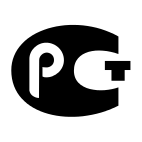 АЗнак обращения на рынке Российской Федерации2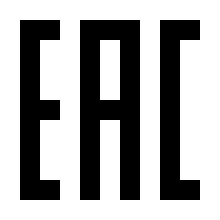 БЗнак соответствия при обязательной сертификации в Российской Федерации3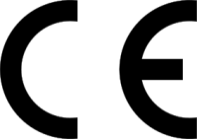 ВЗнак соответствия техническим регламентам Таможенного Союза ЕврАзЭС4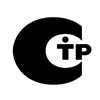 ГЗнак соответствия требованиям директив стран Европейского Союза12341Дисциплинарная AВзыскание материального ущерба с виновного должностного лица2АдминистративнаяБУвольнение с должности с лишением права занимать определенные должности на срок до пяти лет3МатериальнаяВНаложение штрафа на виновное должностное лицо4УголовнаяГЗамечание, выговор, строгий выговор, увольнение12341Общий трудовойАСуммарная продолжительность периодов трудовой деятельности, в течение которой уплачивались взносы в пенсионный фонд2Специальный трудовойБСуммарная продолжительность периодов трудовой деятельности независимо от её характера, перерывов в ней и условий труда3Непрерывный трудовойВПродолжительность строго определённой в законе деятельности, связанной с особенностями профессии работников и условий труда4СтраховойГПродолжительность последней работы на одном или нескольких предприятиях при условии, что период без работы не превысил установленных законом сроков1234Термостойкая смазкаДТ Л-0,11-58Тормозная жидкостьЦИАТИМ-221Дизельное топливоТосол А-40МАнтифризГТЖ-22М12341234123412341234512345Электродный датчик уровняКонтроль наполнения воды в водонапорной башнеТерморегуляторКонтроль температуры в помещенииФото релеАвтоматизация освещенияЕмкостный датчикКонтроль уровня сыпучих веществ1234КонтакторАДистанционный пуск силового оборудованияТрансформаторБПреобразование напряжения при переменном токеЭлектрический генераторВПреобразование неэлектрической энергии в электрическуюПромежуточное релеГДистанционный пуск электрооборудования в цепях 1234Моторное АЛитол-24Трансмиссионное БМ-10-ГГидравлическое ВТМ-2-18Пластичная смазкаГМГ-22-А1234Стетоскоп  АЗамера компрессии в двигателеКомпрессометр БИзмерения параметров узлов гидросистемДР-70ВПрибор для проверки форсунок двигателяКИ-562ГПрослушивание стуков в двигателе12341. КамАЗ-740.А1-5-3-6-2-42. Д-243Б1-4-2-5-3-63. СМД-62В1-5-4-2-6-3-7-84. Д-260Г1-3-4-212341Ширина междурядий при посеве кукурузыА450 мм2Ширина междурядий при посеве рядовым способомБ65-85мм3Ширина междурядий при посеве сахарной свеклыВ150 мм4Ширина междурядий при посеве узкорядным способомГ700 мм12341МТЗ -80 + КПС-4АПахотный агрегат2МТЗ -80 + КРН-5.6БСеялочный агрегат3МТЗ -80 + УПС-8ВАгрегат для междурядной обработки4МТЗ-80 + ПЛН-3-35ГАгрегат для сплошной культивации1234123412341234№п/пНомер участника, полученный при жеребьевкеОценка по каждому заданиюОценка по каждому заданиюОценка по каждому заданиюСуммарная оценка №п/пНомер участника, полученный при жеребьевкеТестированиеПеревод текста (сообщения)Организация работы коллективаСуммарная оценка №п/пНомер участника, полученный при жеребьевкеОценка за выполнение Задач заданияОценка за выполнение Задач заданияСуммарная оценка в баллах №п/пНомер участника, полученный при жеребьевке12Суммарная оценка в баллах №п/пНомер участника, полученный при жеребьевкеОценка за выполнение заданий II уровня Оценка за выполнение заданий II уровня Суммарная оценка №п/пНомер участника, полученный при жеребьевкеИнвариантная часть Вариативная часть Суммарная оценка №п/пНомер участника,полученный при жеребьевкеФамилия, имя, отчество участникаНаименование субъекта Российской Федерации и образовательной организацииНаименование субъекта Российской Федерации и образовательной организацииОценка результатов выполнения профессионального комплексного заданияв баллахОценка результатов выполнения профессионального комплексного заданияв баллахОценка результатов выполнения профессионального комплексного заданияв баллахИтоговая оценка выполнения профессионального комплексного заданияЗанятоеместо (номинация)№п/пНомер участника,полученный при жеребьевкеФамилия, имя, отчество участникаНаименование субъекта Российской Федерации и образовательной организацииНаименование субъекта Российской Федерации и образовательной организацииСуммарная оценка за выполнение заданийI уровняСуммарная оценка за выполнение заданий2 уровняСуммарная оценка за выполнение заданий2 уровняИтоговая оценка выполнения профессионального комплексного заданияЗанятоеместо (номинация)123445661011Председатель рабочей группы (руководительорганизации –организатора олимпиады)Председатель рабочей группы (руководительорганизации –организатора олимпиады)Председатель рабочей группы (руководительорганизации –организатора олимпиады)Председатель рабочей группы (руководительорганизации –организатора олимпиады)Председатель рабочей группы (руководительорганизации –организатора олимпиады)________________________________подпись________________________________подпись________________________________подпись________________________________________фамилия, инициалы________________________________________фамилия, инициалы________________________________________фамилия, инициалы________________________________________фамилия, инициалыПредседатель жюриПредседатель жюриПредседатель жюриПредседатель жюриПредседатель жюри________________________________подпись________________________________подпись________________________________подпись________________________________________фамилия, инициалы________________________________________фамилия, инициалы________________________________________фамилия, инициалы________________________________________фамилия, инициалыЧлены жюри:Члены жюри:Члены жюри:Члены жюри:Члены жюри:________________________________подпись________________________________подпись________________________________подпись________________________________________фамилия, инициалы________________________________________фамилия, инициалы________________________________________фамилия, инициалы________________________________________фамилия, инициалы